T.C.ÇAYBAŞI KAYMAKAMLIĞIKÖKLÜK İLKOKULU MÜDÜRLÜĞÜ2015 – 2019STRATEJİK PLANI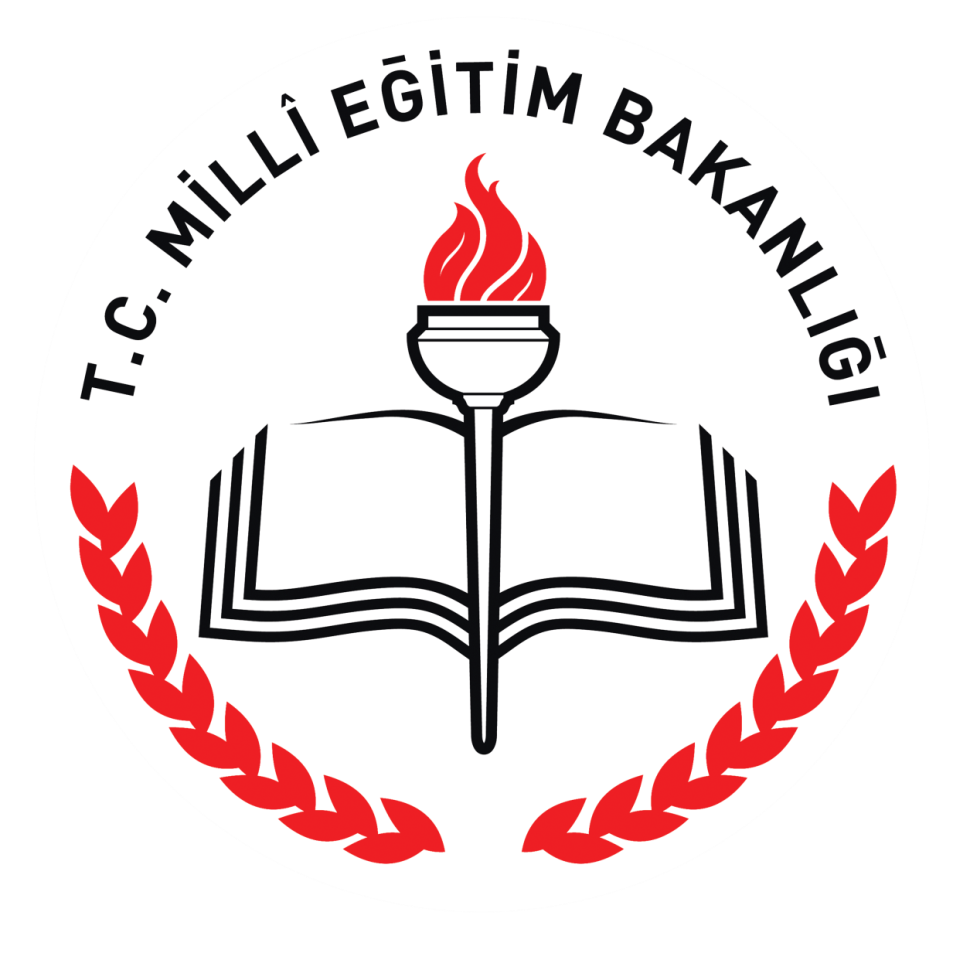 ÇAYBAŞI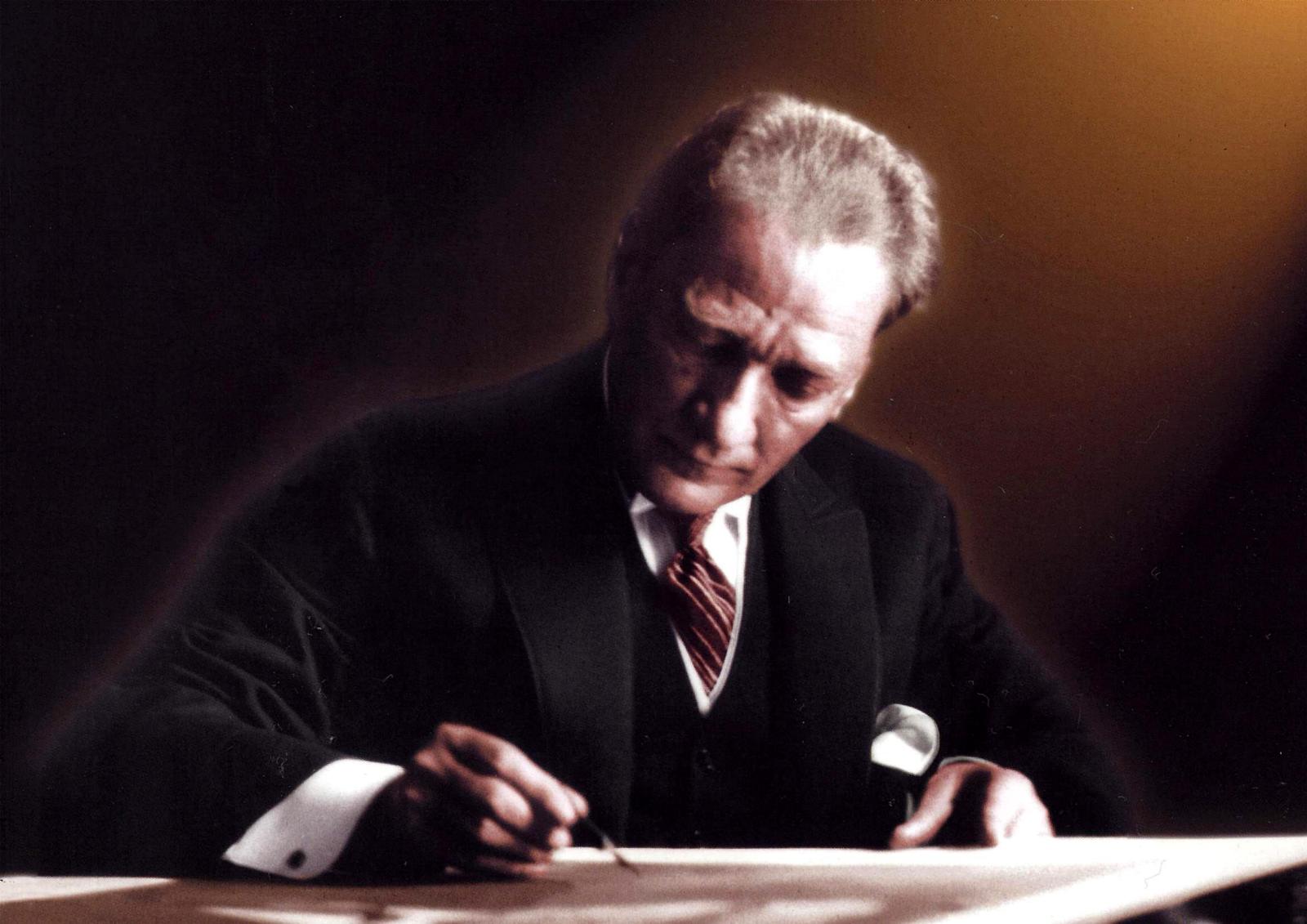 Milli Eğitim işlerinde kesinlikle zafere ulaşmak lazımdır. Bir milletin gerçek kurtuluşu ancak bu şekilde olur. Bu zafere ulaşılması için hepimizin tek vücut ve tek düşünce olarak esaslı bir program üzerinde çalışması lazımdır. Bence bu programın iki önemli noktası vardır: Sosyal hayatımızın ihtiyaçlarına uyumlu olması, çağın gereklerine uygun olmasıdır.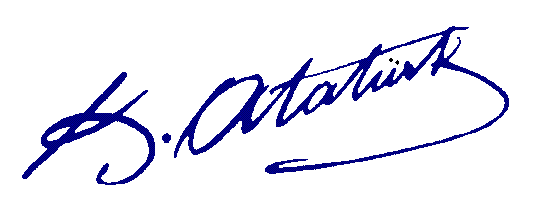 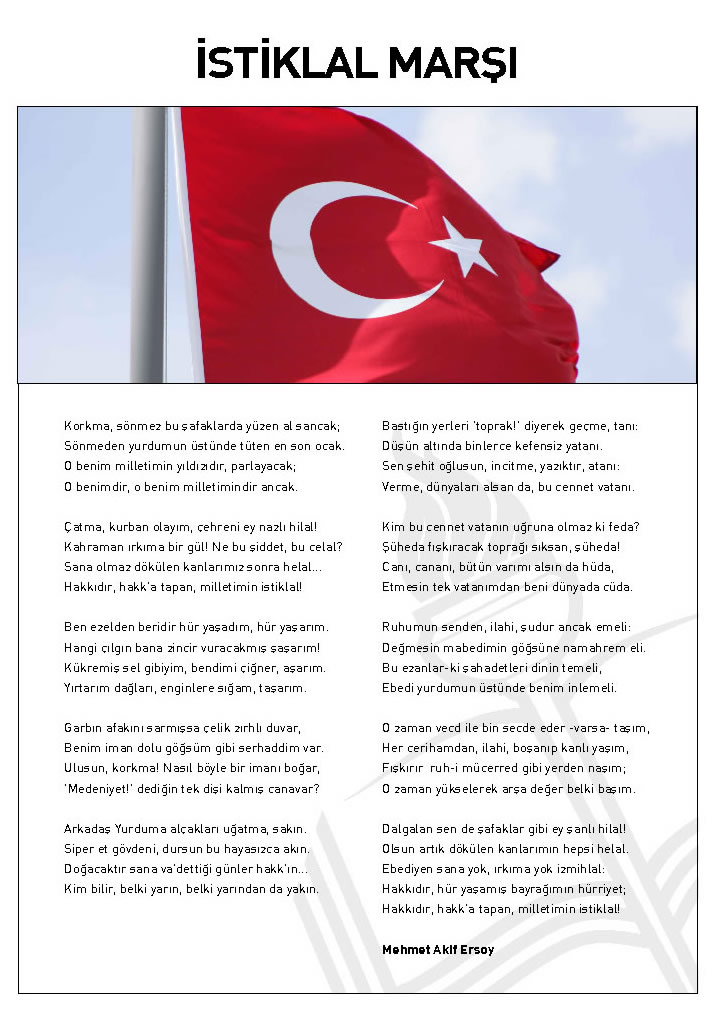 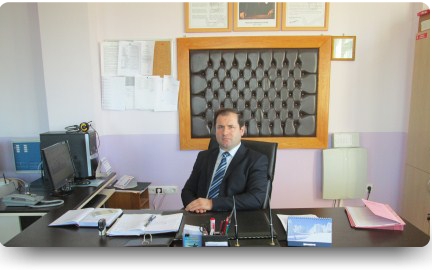 Köklük İlkokulu’nun stratejik planlama çalışmasına önce durum tespiti, yani okulun SWOT analizi yapılarak başlanmıştır. SWOT analizi tüm idari personelin ve öğretmenlerin katılımıyla uzun süren bir çalışma sonucu ilk şeklini almış, varılan genel sonuçların sadeleştirilmesi ise Okul yönetimi ile öğretmenlerden oluşan yedi kişilik bir kurul tarafından yapılmıştır. Daha sonra SWOT sonuçlarına göre stratejik planlama aşamasına geçilmiştir. Bu süreçte okulun amaçları, hedefleri, hedeflere ulaşmak için gerekli stratejiler, eylem planı ve sonuçta başarı veya başarısızlığın göstergeleri ortaya konulmuştur. Denilebilir ki SWOT analizi bir kilometre taşıdır okulumuzun bugünkü resmidir ve stratejik planlama ise bugünden yarına nasıl hazırlanmamız gerektiğine dair kalıcı bir belgedir.Stratejik Plan' da belirlenen hedeflerimizi ne ölçüde gerçekleştirdiğimiz, plan dönemi içindeki her yılsonunda gözden geçirilecek ve gereken revizyonlar yapılacaktır.        Köklük İlkokulu Stratejik Planı (2015-2019)’de belirtilen amaç ve hedeflere ulaşmamızın Okulumuzun gelişme ve kurumsallaşma süreçlerine önemli katkılar sağlayacağına inanmaktayız.        Planın hazırlanmasında emeği geçen Strateji Yönetim Ekibi’ne, öğretmen, öğrenci ve velilerimize teşekkür ederim.İÇİNDEKİLERİÇİNDEKİLER	VTABLOLAR	vııGRAFİKLER	VııKISALTMALAR	VııITANIMLAR	ıxGİRİŞ	1I.BÖLÜM	31.STRATEJİK PLANLAMA SÜRECİ	41.1. Hazırlık-Analiz Çalışmaları	41.2. Stratejik Plan İçerik Oluşturma Süreci;	41.3. Stratejik Planlama Üst Kurulu	51.4. Stratejik Plan Ekibi	51.5. Stratejik Planların Hazırlanmasında İzlenen Yöntem	5II. BÖLÜM	71. TARİHİ GELİŞİM	81.1.Okulumuzun Tarihi Gelişimi	82. YASAL YÜKÜMLÜLÜKLER VE MEVZUAT ANALİZİ	92.1. Yasal Dayanaklar	93. FAALİYET ALANLARI VE SUNULAN HİZMETLER	103.1. Eğitim Faaliyetleri	103.2. Öğretim Faaliyetleri	103.2. Yönetim Faaliyetleri	104. PAYDAŞ ANALİZİ	114.1. Paydaş Görüşlerinin Alınması ve Değerlendirilmesi	114.1.1. Çalışanların Memnuniyet ve Algılama Ölçümleri Anketi …….…….…....…...…114.1.2. Hizmet Alanlar Algılama Ölçümleri Anketi………..………………….……….….114.1.3. Dış Paydaş Algılama Ölçümleri Anketi …………………………...………….……..125. KURUM İÇİ ANALİZ VE ÇEVRE ANALİZİ	135.1. Kurum içi Analiz	135.1.1. Teşkilat Yapısı………..…………………… …………………………………….……..135.1.2. Kurum Sayıları…………….……………… …………………………………….……..145.1.3. Personel Durumu……….………………… …………………………………….……..145.1.4. Öğrenci Durumu ve okullaşma Oranı……….……..……………………...….……..145.1.5. Okul Öncesi Yıllara Göre Öğrenci Sayıları……….……….….…………….……..165.1.6. İlkokul Yıllara Göre Öğrenci Sayıları…………….…………..…………….……..175.1.7. Nüfus ve Öğrenci Hareketleri…………….....……….………….…………….……..185.1.7.1. Yıllara Göre Öğrenci Sayıları……………….……….….…………….……..185.1.8. Hizmet İçi Eğitim Faaliyetleri……………………….……….……..………….……..195.1.9. Mali Kaynaklar Analizi………..……………………..….……….…………….……..195.2. Çevre Analizi (PEST Analizi)	205.3. GZFT Analizi	225.4. Sorun/Gelişim Alanları	275.4.1. Eğitim Öğretime Erişim/Sorun Alanları…...……….…………...…………….……..275.4.2. Eğitim ve Öğretimde Kalite Gelişim/Sorun alanları…………....……….….……..275.4.3. Kurumsal Kapasite Gelişim/Sorun alanları.……….…………..…………….……..285.5. Stratejik Plan Mimarisi	30III. BÖLÜM	321. MİSYON, VİZYON, İLKELER ve DEĞERLER	331.1. Misyon	331.2. Vizyon	331.3. İlkelerimiz	341.4. Kurumsal Değerlerimiz	34STRATEJİK PLAN GENEL TABLOSU	361.TEMA - EĞİTİM VE ÖĞRETİME ERİŞİM	372.TEMA - EĞİTİM ÖĞRETİMDE KALİTE	393.TEMA - KURUMSAL KAPASİTE	40IV. BÖLÜM	451. STRATEJİK PLAN (TEDBİR) MALİYET TABLOSU	46V.BÖLÜM	471. çaybaşı KÖKLÜK İLKOKULU MÜDÜRLÜĞÜ 2015-2019 STRATEJİK PLANI İZLEME VE DEĞERLENDİRME MODELİ	48VI. BÖLÜM	50SONUÇ…………..……..…………………………..……………………………51TABLOLARTablo 1 – Stratejik Planlama Üst Kurulu	5Tablo 2 – Stratejik Planlama Ekibi	5Tablo 3 – Yasal Dayanaklar	9Tablo 4 – Teşkilat Şeması	13Tablo 5 – Kurum Sayısı	14Tablo 6 – Okulun Mevcut Personel Durumu	14Tablo 7 – Öğrenci Durumu ve Okullaşma Oranı	15Tablo 8 – Okul Öncesi Yıllara Göre Öğrenci Sayısı	16Tablo 9 – İlkokullar Yıllara Göre Öğrenci Sayısı	17Tablo 10 - Okulumuzun Yıllara Göre Toplam Öğrenci Sayıları	18Tablo 11 - Hizmetiçi Eğitim Kapsamında Alınan Kurslar ve Seminerler	19Tablo 12 - Köklük İlkokulu Müdürlüğü Bütçesi	19Tablo 13 - Stratejik Planlama Üst Belgeleri	22Tablo 14 - Stratejik Amaç 1 - Hedef 1 Performans Göstergeleri	37Tablo 15 - Stratejik Amaç 1 - Hedef 1 Tedbirler	38Tablo 16 - Stratejik Amaç 2 - Hedef 1 Performans Göstergeleri	39Tablo 17 - Stratejik Amaç 2 - Hedef 1 Tedbirler	39Tablo 18 - Stratejik Amaç 3 - Hedef 1 Performans Göstergeleri	40Tablo 19 - Stratejik Amaç 3 - Hedef 1 Tedbirler	40Tablo 20 - Stratejik Amaç 3 - Hedef 2 Performans Göstergeleri	41Tablo 21 - Stratejik Amaç 3 - Hedef 2 Tedbirler	41Tablo 22 - Stratejik Amaç 3 - Hedef 3 Performans Göstergeleri	42Tablo 23 - Stratejik Amaç 3 - Hedef 3 Tedbirler	42Tablo 24 - Stratejik Amaç 3 - Hedef 4 Performans Göstergeleri	43Tablo 25 - Stratejik Amaç 3 - Hedef 4 Tedbirler	43Tablo 26 - Stratejik Amaç 3 - Hedef 5 Performans Göstergeleri	44Tablo 27 - Stratejik Amaç 3 - Hedef 5 Tedbirler	44Tablo 28 - Stratejik Plan (Tedbir) Maliyet Tablosu	46Tablo 29 - İzleme ve Değerlendirme Süreci	49GRAFİKLER
 Grafik 1 – Okullaşma Oranı	15Grafik 2 – Okul Öncesi Yıllara Göre Okullaşma Oranı	16Grafik 3 – Yıllara Göre İlkokul Okullaşma Oranı	17KISALTMALARTANIMLARBütçe: Milli Eğitim Müdürlüğünün, belirli bir dönemdeki gelir ve giderlerini, tahminleri ile bunların uygulanmasına ilişkin hususları gösteren belgeyi,  Cari Harcamalar: Personel için yapılan ödemeler (sosyal güvenlik dâhil) ile bütçe Kanunlarıyla belirlenmiş (E Cetveli) asgari değeri aşmayan ve normal ömrü bir yıl veya daha uzun olmayan mal ve hizmet alımları ve faiz giderlerini,Çevre Değerlendirme: Milli Eğitim Müdürlüğünün, Stratejik Planlama sürecinde etkilendiği ve etkilediği çevresel koşulların değerlendirilmesini,Dolaylı Maliyet: Bir işletmenin ürettiği ürünlere doğrudan doğruya yüklenemeyen tüm maliyet unsurlarını,Dolaysız Maliyet: Birim maliyetinin saptanabilmesi amacıyla, bir işletmenin ürettiği ürünlere doğrudan doğruya yüklenebilen maliyetleri,Eğitim Öğretim Şube Müdürlükleri: Temel Eğitim Şube Müdürlüğü, Ortaöğretim Şube Müdürlüğü, Din Öğretimi Şube Müdürlüğü, Mesleki ve Teknik Eğitim Şube Müdürlüğü, Özel Eğitim ve Rehberlik Hizmetleri Şube Müdürlüğü, Özel Öğretim Kurumları Şube MüdürlüğüFaaliyet Raporu: Kurumların stratejik plan ve performans programları uyarınca yürüttükleri faaliyetleri, belirlenmiş performans göstergelerini kullanarak öngörülen Performans Hedefi ile gerçekleşme değerlerini kıyaslayıp meydana gelen sapmaların nedenlerini açıklayan, idare hakkındaki genel ve mali bilgileri içeren raporu,Faaliyet ve Projeler: Milli Eğitim Müdürlüğünün, Stratejilerini hayata geçirmelerini sağlayan ve performanslarını gösteren faaliyetleri ve projelerini,Gelir: Genel bütçe ile İl Özel İdaresince sağlanan gelirleri ile % 100 Eğitime Destek Kampanyası yapılan bağış ve yardımlar ile diğer gelirleri,Gider: Kanunlarına dayanılarak yaptırılan iş, alınan mal ve hizmet alımları ile diğer giderleri, GZFT Analizi: Milli Eğitim Müdürlüğünün, Güçlü ve Zayıf yönlerini, önündeki Fırsat ve Tehditleri ortaya koyan analizi,Harcama Birimi: Milli Eğitim Müdürlüğünün bütçesinde ödenek tahsis edilen ve harcama  yetkisi bulunan birimi, Hedefler: Milli Eğitim Müdürlüğünün kendi Stratejilerini yaşama geçirmek için kurumca belirlediği ölçülebilir nitelikte faaliyet ve projelerini,İlke: Bilimsel yöntemde nesnel gerçeğin belirgin özelliklerinin ve yasaların genelleştirilmesi ile elde edilen ve insana hem teorik çalışmalarında, hem de uygulama faaliyetlerinde yol gösteren genel dayanak noktasını,İnsan Kaynakları Yönetimi: Organizasyonun amaçlarına ulaşabilmesi için, tüm insan kaynaklarının en doğru, etkin ve verimli kullanılması,Kamu Yönetimi: Kamu gücünü yani egemenlik erkine sahip yönetim sürecini,Kamu Malî Yönetimi: Kamu kaynaklarının tanımlanmış standartlara uygun olarak etkili, ekonomik ve verimli kullanılmasını sağlayacak yasal ve yönetsel sistem ve süreçleri, Kurumsal Değer: Bir kurumda var olan yüksek ve olumlu nitelikleri,Kukla Değişkeni (Dummyvariable): Serilerde mevsimsel etkiyi ortadan kaldırmak veya etkiyi azaltmak için kullanılan istatistiksel yöntemdir,Likert Ölçeği (LikertScala): Bireylerin bir konudaki davranış puanlarını belirlemeyi sağlayan bir ölçektir.k sayıda sorunun her biri için farklı sayıda seçenekler belirlenir,Mali Kontrol: Kamu kaynaklarının belirlenmiş amaçlar doğrultusunda, ilgili mevzuatla belirlenen kurallara uygun, etkili, ekonomik ve verimli bir şekilde kullanılmasını sağlamak için oluşturulan kontrol sistemi ile kurumsal yapı, yöntem ve süreçleri,Maliyet: İktisadi anlamda maliyet, satış değeri olan bir mala ya da hizmete sahip olabilmek için katlanılan ölçülebilir fedakârlıkların toplamını,Maliyet Tablosu: Gelir tablosunda yer alan satışların maliyetini gösteren tabloyu, Müşteri: Kurumun ürettiği ürün ve hizmetleri alan, kullanan veya bunlardan yararlanan kişi, grup veya kurumları (yararlanıcılar),Misyon: Milli Eğitim Müdürlüğünün kendisi için belirlediği temel varlık nedenini ve görevlerini, Paydaş: Kurumun kaynakları veya çıktıları üzerinde hak iddia eden ya da kurumun çıktılarından, ürün ve hizmetlerinden doğrudan veya dolaylı, olumlu veya olumsuz yönde etkilenen veya kurumu etkileyen kişi, grup ve kurumları,Paydaş Analizi: Kurum faaliyetlerinden etkilenen veya faaliyetleri etkileyen tarafların görüş ve memnuniyetlerinin değerlendirilmesini,Performans: Milli Eğitim Müdürlüğünün belirlediği Stratejik Hedeflerine ulaşabilme derecesini,Performans Hedefi: Kurumun, stratejik amaçları çerçevesinde, stratejik hedeflerine ulaşmak için yıllar itibariyle yakalamayı öngördükleri performans seviyelerini gösteren belirgin (anlaşılır), ölçülebilir, çıktı-sonuç odaklı tatminkâr (belirlenen hedefe, uluslararası standartlara göre, diğer kurumlara göre vb.) performans düzeylerini,Performans Göstergesi: Hedeflere hangi oranda ulaşıldığını gösteren ölçülebilir nitelikteki unsurları,Performans Kriteri:  Bir kurum veya kuruluşun her tür yatırımının ortaya koyduğu getirilerin, diğer bir deyişle başarı durumunun ölçülmesinde kullanılan karşılaştırma parametrelerini, Politika: Milli Eğitim Müdürlüğünün uygulamalarını yönlendiren yaklaşımları,Strateji: Belirli bir zaman diliminde kurumun şimdiki durumundan gelecekteki arzu edilen durumuna dönüşümünü sağlayabilmek için belirlenen amaç ve hedeflere nasıl ulaşılacağını gösteren kararlar bütününü,Stratejik Plan: Millî Eğitim Müdürlüğünün, orta ve uzun vadeli amaçlarını, temel ilke ve politikalarını, hedef ve önceliklerini, performans ölçütlerini, bunlara ulaşmak için izlenecek yöntemler ile kaynak dağılımlarını içeren 2010–2014 dönemi kapsayan Planını,Stratejik Planlama: Millî Eğitim Müdürlüğünün, iç veya dış değerlendirme sonuçlarına göre Zayıf ve Güçlü yönlerini, önündeki Fırsat ve Tehditleri belirlemesi, bunların ışığında kalitesini geliştirecek olan stratejilerini oluşturması, bu stratejileri ölçülebilir hedeflere dönüştürmesi ve performans göstergelerini belirleyerek onların sürekli izlemesi sürecini,Stratejik Yönetim: Bir organizasyonun amaçlarını gerçekleştirebilmesi için etkili stratejiler geliştirilmesi, bunların planlanması, uygulanması ve kontrolünü,Stratejik Amaç: Kişi ve kuruluşun sonraki bütün karar ve davranışının bağımlı olacağı, öncesi olmayan temel başlangıç noktasını,Stratejik Hedefler: Milli Eğitim Müdürlüğünün, Misyonu doğrultusunda belirlenmiş stratejik önemi olan ölçülebilir alt amaçlarını,Üst Belge: Plana kaynaklık eden yasal dayanak ve politikaları,Ürün / Hizmet: Kurumun içinde bulunduğu sektör itibariyle yararlanıcılara yönelik geliştirdiği ürün veya hizmetleri ifade eder.GİRİŞBilgi teknolojisine ulaşmış dünyamız, gelişen kolaylıklarla birlikte bazı sorunları da beraberinde yaşamaktadır. Gelişmiş veya gelişmeyi hedefleyen örgütlerin en büyük sorunu, bu süreç içinde doğru kararlar alabilmek ve bu kararların uygulanabilmesi için doğru insanları bulabilmektir. Günümüz Türkiye’sindeki yönetim anlayışına bakıldığında, doğru kararlar almak yerine, sadece kontrol etmek ve ayrıntılarla boğuşmak bir yöneticilik anlayışı olarak görülür. Hatalar ve sorunlar ortaya çıktığında ise ifade edilen “kaynak yetersizliğimiz var” gibi kısa ve çözüm önermeyen sözlerdir. Oysa sorulması gereken “bu proje nasıl kötü sonuçlanır?” ya da “sorunları çözmek için ne yapabiliriz?” olmalıdır. Bu soruların sorulduğu ortamda geçerli cevaplar alınamıyorsa yapılacak ilk iş, öncelikle sistemi ve sistemle birlikte insan kaynağını yeniden gözden geçirmektir. Bir ülkenin hedeflediği toplumsal, teknolojik ve ekonomik düzeye ulaşmasını sağlayacak en önemli öğe insan kaynağıdır. Beklenen yararların sağlanması için insan kaynağının öncelikle iyi yetiştirilmiş olması gerekmektedir. İnsanı yetiştirecek olan da eğitim sistemidir. Eğitim, kalkınmanın en önemli araçlarından biridir. Günümüzde her alanda olduğu gibi, eğitim alanında da yeni değişimler yaşanmaktadır. Bilim ve teknolojinin hızlı gelişmesiyle; iletişimin artması, eğitim ortamlarının yeniden düzenlenmesi, öğretmenlerin niteliklerinin yükselmesi, “yaşam boyu öğrenme”, “etkin öğrenme”, “öğrenmeyi öğrenme” gibi yeni yaklaşımların gelişmesi, eğitim sisteminin sürekli sorgulanmasını ve geliştirilmesini gerekli kılmaktadır. Eğitim sisteminin amaçlara yönelik işlemesi ise eğitim yöneticilerinin stratejik planlarını hazırlamasına ve uygulamasına bağlıdır.Toplumsal, siyasal, ekonomik ve teknolojik alanlarda meydana gelen değişmeler tüm kurumları olduğu gibi eğitim kurumlarını da çok yönlü olarak etkilemektedir. Bu anlamda, eğitim ve eğitim kurumlarında yeni yaklaşımlar ve uygulamaların yaşama geçirilmesi, bir zorunluluk olarak ortaya çıkmaktadır. Eğitim kurumlarının kendilerinden beklenen işlevleri yerine getirebilmeleri, iyi bir planlamaya ve bu planın etkin bir şekilde uygulanmasına bağlıdır. Bir olgu olarak değişme, tüm kurumlarda olduğu gibi eğitim kurumlarında da; amaç, yapı ve davranış gibi özelliklerin uzun dönemde etkisiz hale gelmesine ve çevreye uyumunda güçlüklerle karşılaşmasına yol açmaktadır. Bu nedenle, eğitim kurumlarının özellikle okulların gelişmeleri, çevreye uyum sağlamaları ve çevreyi değişime hazırlayabilmeleri; yenilik yapmalarını, açık ve dışa dönük stratejiler geliştirmelerini zorunlu hale getirmektedir. Stratejik plan, kurumun gelişim hedeflerini belirleyen, bu hedeflere ulaşmada izlenecek yol/yöntemleri ortaya koyan ve kuruma vizyon kazandıran bir plandır. Stratejik planlama ile kurum “gelecekte ne yapacağını” belirlemiş olacaktır. Bu özellikleri ile stratejik plan, yapılacak çalışmalara yön verecek ve önceliklerin belirlenmesine yardımcı olacaktır.                                                                    Köklük İlkokulu                                                                    Stratejik Planlama EkibiI.BÖLÜM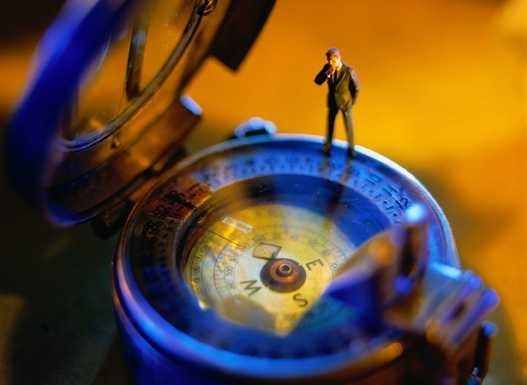 KÖKLÜK İLKOKULU MÜDÜRLÜĞÜSTRATEJİK PLANLAMASÜRECİ1.STRATEJİK PLANLAMA SÜRECİÇaybaşı Köklük İlkokulu Müdürlüğü, 2015–2019 stratejik planlama süreci üç aşamadan oluşmaktadır. Bu aşamalar hazırlık, analiz ve stratejik plan içeriği oluşturma çalışmalarıdır.1.1. Hazırlık-Analiz ÇalışmalarıHazırlık çalışmaları kapsamında, stratejik planlama oluşturulurken izlenilecek yöntem ve ihtiyaçlar belirlenmiş, planlama çalışmalarında sahiplenmenin sağlanması amacıyla stratejik planlama çalışmaları kurum içerisinde duyurulmuş,  çalışmalarda yer alacak ekipleri kurulmuş, zaman ve faaliyet planları oluşturulmuştur.Çaybaşı Köklük İlkokulu Müdürlüğünün yol haritasını şekillendirmek amacıyla, öncelikle “durum analizi” çalışmaları yapılmıştır.2014 yılı Ocak - Aralık döneminde Stratejik Plan taslağı hazırlanmıştır.2015 yılı Şubat ayında Stratejik Plana son şeklini vermek üzere Kurul toplantısı yapılmıştır.2014 yılı Nisan- Mayıs ayında paydaş analiz çalışmaları değerlendirildi.1.2. Stratejik Plan İçerik Oluşturma Süreci;Stratejik Plan hazırlamak üzere komisyon kurulmuştur. Bu komisyon hazırlık aşamasında elde edilen verileri değerlendirmiş, çalışmalarını yürütürken tamamen ilçemize özgün bir plan ortaya çıkarabilmek için çaba gösterilmiştir. Stratejik plan taslağı hazırlanmıştır. Hazırlanan taslak plan, öneri ve görüşlerini almak üzere paydaşlara sunulmuştur. İnceleme süreci sonunda alınan paydaş görüşleri sonrasında plana son şekli verilmiştir.1.3. Stratejik Planlama Üst KuruluTablo 1 – Stratejik Planlama Üst Kurulu1.4. Stratejik Plan EkibiTablo 2 – Stratejik Planlama Ekibi1.5. Stratejik Planların Hazırlanmasında İzlenen YöntemStratejik Plan, mevcut durum analizi, paydaş görüş ve önerileri dikkate alınarak titiz bir çalışma sonunda hazırlanmıştır. Bu çalışmalar yapılırken;1. Kurumun varoluş nedeni (misyon), ulaşmak istenilen nokta  (vizyon) belirlendikten sonra bağlı kurumlarımızın görüşleri ve önerileri alınmıştır. Milli Eğitim Bakanlığımızın önerileri doğrultusunda temalar, temalarımızda yer alan kısa, orta ve uzun vadede vizyona ulaşmak için gerekli olan stratejik amaç, hedef ve stratejiler belirlenmiştir.a. Kurum içinde ve faaliyetlerimiz kapsamında iyileştirilmesi, korunması veya önlem alınması gereken alanlarla ilgili olan stratejik amaçlar,b. Kurum içinde ve faaliyetler kapsamında yapılması düşünülen yenilikler ve atılımlarla ilgili olan stratejik amaçlar,c. Yasalar kapsamında yapmak zorunda olduğumuz faaliyetlere ilişkin stratejik amaçlar olarak da ele alınmıştır.2. Stratejik amaçların gerçekleştirilebilmesi için hedefler konulmuştur. Hedefler stratejik amaçla ilgili olarak belirlenmiştir. Hedeflerin spesifik, ölçülebilir, ulaşılabilir, gerçekçi, zamana bağlı, sonuç odaklı, açık ve anlaşılabilir olmasına özellikle dikkat edilmiştir.3. Hedeflere uygun belli bir amaca ve hedefe yönelen, başlı başına bir bütünlük oluşturan,  yönetilebilir, maliyetlendirilebilir faaliyetler(tedbirler) belirlenmiştir. Her bir faaliyet yazılırken; bu faaliyet “amacımıza ulaştırır mı?” sorgulaması yapılmıştır.4. Faaliyetlerin gerçekleştirilebilmesi için sorumlu birimler ve zaman belirtilmiştir.5. Faaliyetlerin başarısını ölçmek için performans kriterleri tanımlanmıştır.6. Strateji, alt hedefler ve faaliyet/projeler belirlenirken yasalar kapsamında yapmak zorunda olunan faaliyetler, paydaşların önerileri, çalışanların önerileri, önümüzdeki dönemde beklenen değişiklikler ve GZFT (SWOT) çalışması göz önünde bulundurulmuştur.7. GZFT çalışmasında ortaya çıkan zayıf yanlar iyileştirilmeye, tehditler bertaraf edilmeye; güçlü yanlar ve fırsatlar değerlendirilerek kurumun faaliyetlerinde fark yaratılmaya; önümüzdeki dönemlerde beklenen değişikliklere göre de önlemler alınmaya çalışılmıştır.Yukarıdaki çalışmalar gerçekleştirildikten sonra Çaybaşı Köklük İlkokulu Müdürlüğünün stratejik planını tamamlamak üzere çalışmalar yapılmıştır. Bilimsel yöntem kullanılarak stratejik yaklaşımlarda ortak hareket etmek üzere, üst belgelerdeki hedef ve politikalar ışığında, mahallemizin genel durumu, ekonomik şartları, doğal konumu, nüfus hareketleri, Köklük İlkokulu Müdürlüğünün maddi kaynakları da dikkate alınarak önceliklerin belirlenmesi sağlanmıştır.II. BÖLÜM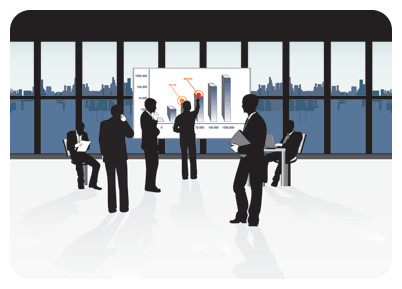 DURUMANALİZİ1. TARİHİ GELİŞİM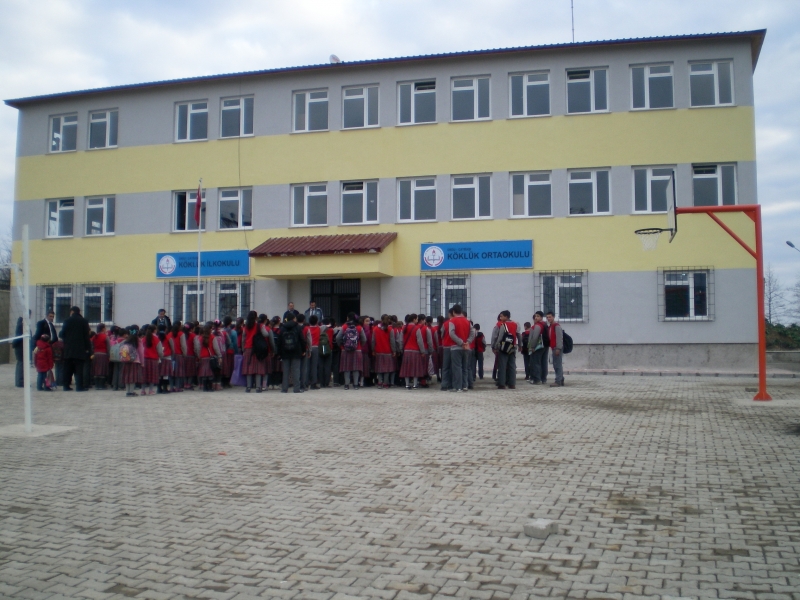 1.1.Okulumuzun Tarihî GelişimiKöklük Köyü 300 hanelik ve 2000´in üzerinde nüfusuyla Çaybaşı ilçesinin büyük mahallelerindendir. Köklük Mahallesi, Caybaşı-İlküvez karayolu üzerinde bulunmakta ve toplu bir yerleşim alanını kapsamaktadır. Köklük Mahallesi, coğrafi yapı olarak engebeli ve ormanlık bir araziye sahiptir. Halkın gelir seviyesi oldukça düşük olup geçimlerini günübirlik buldukları işlerle sağlamaktadırlar.Köklük Mahallesi Okulu, köyün yaşam standartlarıyla paralellik göstermektedir. Okul 1961 yılında o günün şartlarına uygun olarak iki derslikli taş bina olarak yapılmıştır. Eğitim - Öğretime; kesintisiz sekiz yıla çıkıncaya kadar güç şartlarda devam edilmiştir. Zorunlu sekiz yıllık eğitim çıktıktan sonra okula ek olarak iki derslikli prefabrik bina yapılmıştır. Öğrenci sayımızın ortalama 240´ın üzerinde olmasından dolayı bu bina da yeterli olmamış ve okula yaklaşık 500 m. mesafede; Mahallesi mezarlığının içine yapılmış olan köy konağında geçici çözümlerle Eğitim-Öğretime devam edilmiştir. Geçici çözüm olarak bulunan Köy Konağında 2012 yılına kadar eğitim öğretime devam edilmiştir. Ayrıca Okul, taşıma merkezi okul olup alt yerleşim birimlerinden 11 (on bir) servisle 127 öğrenci taşınmaktadır. Okulumuzda uygun fiziki ortamın bulunmamasından BTS sınıfı bulunmamakta, öğrenciler internetten faydalanamamaktadır.Okulumuz 2012 yılında yeniden inşa edilerek 3 katlı betonarme 8 derslikli okul yapılmıştır. Yeni okulun inşaatı 2012 yılı Nisan ayında başlamış olup 2012 Aralık ayında bitmiştir. Yeni okulda Aralık 2012 tarihinden itibaren eğitim öğretime başlanmıştır. Şu anda okulumuz tek binada faaliyet göstermektedir. Okul alanının içinde kalan eski prefabrik binada da taşımalı gelen öğrencilere yemek hizmeti verilmektedir. 2. YASAL YÜKÜMLÜLÜKLER VE MEVZUAT ANALİZİ2.1. Yasal DayanaklarTablo 3 –Yasal DayanaklarT.C. Anayasası, 1739 Sayılı Milli Eğitim Temel Kanunu, 652 Sayılı Milli Eğitim Bakanlığının Teşkilat ve Görevleri Hakkındaki Kanun Hükmünde Kararname, 222 Sayılı Milli Eğitim Temel Kanunu (Kabul No: 5.1.1961, RG: 12.01.1961 / 10705 ‐ Son Ek ve Değişiklikler: Kanun No: 12.11.2003/ 5002, RG:21.11.2003 / 25296), 657 Sayılı Devlet Memurları Kanunu, 5442 Sayılı İl İdaresi Kanunu, 3308 Sayılı Çıraklık ve Mesleki Eğitim Kanunu, 439 Sayılı Ek Ders Kanunu, 4306 Sayılı Zorunlu İlköğretim ve Eğitim Kanunu, İl Milli Eğitim Müdürlüğü İç Yönergesi, MEB Personel Mevzuat Bülteni, Taşımalı İlköğretim Yönetmeliği, Milli Eğitim Bakanlığı Milli Eğitim Müdürlükleri Yönetmeliği (22175 Sayılı RG Yayınlanan), Milli Eğitim Bakanlığı Rehberlik ve Psikolojik Danışma Hizmetleri Yönetmeliği, 04.12.2012/202358 Sayı İl İlçe Millî Eğitim Müdürlüklerinin Teşkilatlanması 43 No’lu Genelge ile18 Kasım 2012 tarih ve 28471 sayılı resmi gazetede yayımlanan Millî Eğitim Bakanlığı İl ve İlçe Millî Eğitim Müdürlükleri Yönetmeliğine uygun olarak hizmetler yürütülmektedir.3. FAALİYET ALANLARI VE SUNULAN HİZMETLER3.1. Eğitim FaaliyetleriRehberlik FaaliyetleriVeliÖğrenciÖğretmenSosyal FaaliyetlerKoroSatrançTiyatroSportif FaaliyetlerFutbolVoleybolBasketbolMasa Tenisi3.2. Öğretim FaaliyetleriMüfredatın İşlenmesiÖğrenci BaşarısıÖğrenci DavranışlarıSınavlarKurslarYetiştirmeHazırlamaProje ÇalışmalarıKulüp Projesi3.3. Yönetim FaaliyetleriÖğrenci İşleriKayıt-NakilDevam-DevamsızlıkSınıf GeçmeRehberlikÖğretmen İşleriDerece-TerfiHizmetiçi EğitimÖzlükMesleki Rehberlik4. PAYDAŞ ANALİZİ4.1. Paydaş Görüşlerinin Alınması ve Değerlendirilmesi4.1.1 Çalışanların Memnuniyet ve Algılama Ölçümleri AnketiKöklük İlkokulu çalışanlarının ne gibi zorluklarla karşılaştığını belirleyen veriler elde etmek ve bunlar üzerinde istatistikî veri analizi yapmak amacıyla çalışanların memnuniyet ve algılarını ölçmeye yönelik anket çalışması yapılmıştır. Kurumda kadrolu çalışan 7 personel çalışma evreni olarak kabul edilmiştir. Soru başlıkları alt sorularla birlikte değerlendirildiğinde şu sonuçlara ulaşılmıştır:Alınan kararlarda ortak görüşe önem verilmeli ve dile getirilen şikâyetlerin dikkate alınarak gerekli işlemler yapılmalıdır.Öğretmen-öğrenci-veli arasındaki koordinasyon sağlanmalı, ayrıca yönetime katılımlar teşvik edilmelidir.Dersler öğrencilerin anlayabileceği şekilde, öğrencilerin ilgisinin derse daha fazla yoğunlaşması ve derslerin daha zevkli bir şekilde farklı yöntemler kullanarak değişik deney ve projelerle herkese öğrenme fırsatı tanıyarak işlenmesi sağlanmalıdır.Öğretmenlerin motivasyonlarını artırmaya dönük faaliyetler düzenlenmelidir.Eğitim öğretim ile ilgili sorunlara çözüm önerisi üretmek için belli aralıklarla toplandılar düzenlemek. Ödüllendirilmeler objektif ölçütlerle yapılmadığından çalışanların motivasyonu olumsuz etkilenmektedir.       4.1.2. Hizmet Alanlar Algılama Ölçümleri AnketiKöklük İlkokulu Müdürlüğü’nden hizmet alan bireylerin kurumla ilgili görüşlerini belirlemek ve buna göre istatistikî veri analizi yapmak amacıyla, Hizmet Alanlar Algılama Ölçümleri Anketi yapılmıştır. Anket soruları Köklük İlkokulu Müdürlüğü çalışanları, öğrenciler ve veliler üzerinde uygulanmıştır.Soru başlıkları alt sorularla birlikte değerlendirildiğinde şu sonuçlara ulaşılmıştır:Öğretmen-veli etkileşimi ön planda tutularak etkin haline getirilmelidir.Öğretmen, veli ve öğrencilere verilen hizmetlerde eşitlik ilkesine uyulmalıdır.Okul veli ziyaretleri arttırılarak öğrenciler okul dışında da takip edilmeli ve düzenli olarak geri dönütler sağlanmalıdır.Velilerin okuldan daha iyi yararlanabilmesi için okulda gerekli düzenlemeler yapılmalıdır.    4.1.3.  Dış Paydaş Algılama Ölçümleri AnketiKöklük İlkokulu Müdürlüğünün kurumsal kimliğinin dış paydaş algısına göre ölçülmesi için diğer iki anket modelinden farklı olarak, kurumsal görüşlerin alınması amacıyla memnuniyet ölçümü ve görüş bildirimine uygun soru tipleri ile hazırlanmış “Dış Paydaş Anketi” hazırlanmıştır. Anket, İlçe genelindeki tüm kamu kuruluşları temsilciliklerine, yerel yönetimlere, sivil toplum kuruluşlarına uygulanmıştır. Toplam kurumsal katılımcı sayısı 13’tür.Köklük İlkokulu Müdürlüğü kurumsal kimliği açısından olumlu değerlendirilmiştir,Köklük İlkokulu Müdürlüğünün sağladığı hizmetler sırasıyla medya, kurumun web sitesi, etkinlik ve projeler yoluyla bilinmektedir,Köklük İlkokulu Müdürlüğünün sunduğu hizmetlerin genelde başarılı bulunduğu,Ancak; Hayat boyu eğitim olanakları sağlama, Eğitimde fırsat eşitliğini sağlamak için gerekli tedbirler alma,Öğrenen örgüt kültürü oluşturma konularında geliştirmeye açık yönlerin olduğu belirtilmiştir.5. KURUM İÇİ ANALİZ VE ÇEVRE ANALİZİ5.1. Kurum içi Analiz5.1.1. Teşkilat YapısıTablo 4–Teşkilat Şeması5.1.2.Kurum SayılarıTablo –Kurum Sayısı5.1.3.Personel DurumuTablo  – Okulun Mevcut Personel Durumu5.1.4. Öğrenci Durumu ve Okullaşma Oranları                                     Tablo 7 –Öğrenci Durumu ve Okullaşma OranıGrafik 1 –Yıllara Göre Okullaşma Oranı5.1.5. Okul Öncesi Yıllara Göre Öğrenci SayısıTablo – Okul Öncesi Yıllara Göre Öğrenci SayısıGrafik  –Okul Öncesi Yıllara Göre Okullaşma Oranı5.1.6. İlkokul Yıllara Göre Öğrenci SayısıTablo 9–İlkokullar Öğrenci SayısıGrafik 3 –Yıllara Göre İlkokul Okullaşma Oranı5.1.7. Nüfus ve Öğrenci Hareketleri	5.1.7.1. Yıllara Göre Öğrenci Sayıları                                            Tablo 10- Okulumuzun Yıllara Göre Toplam Öğrenci SayılarıDurum analizlerinde 2014 yılı adrese dayalı nüfus kayıt sistemi verilerinden yararlanılmıştır. Yıllara göre 6–13 yaş arası ilköğretim çağı nüfus incelemesi yapıldığında nüfusta azalma olduğu gözlenmektedir.  Buna paralel olarak yıllara göre okullara kayıtlı öğrenci sayılarında da aynı oranda azalma görülmektedir.5.1.8. Hizmetiçi Eğitim FaaliyetleriTablo 11–Hizmetiçi Eğitim Kapsamında Alınan Kurslar ve Seminerler5.1.9. Mali Kaynaklar AnaliziKöklük İlkokulu Müdürlüğü, mali kaynakları Okul Aile Birliği tarafından karşılanmaktadır.Tablo 12 – Köklük İlkokulu Müdürlüğü Bütçesi5.2. Çevre Analizi (PEST Analizi)Sosyal, ekonomik, kültürel hayatı: Coğrafi Konum: Köklük Mahallesinin doğusunda İçeribükü Mahallesi, batısında İkizce, güneyinde İlküvez Mahallesi ve kuzeyinde Eğribel Mahallesi ile çevrili Çaybaşı İlçesinin bir mahallesidir.  Köklük Mahallesinin denizden yüksekliği 630 metre olup, denize uzaklığı 26 km’dir. Yüzey şekilleri: Köklük Mahallesi Karadeniz yüzey şekillerine sahip olup, Orta Canik dağları üzerinde bulunmaktadır. Arazi düz değildir. Akarsuların geçtiği derin vadiler ve bu vadilerin yamaçlarına yerleşmiş dağınık yerleşim birimleri bulunmamaktadır.Bitki örtüsü: Köklük Mahallesinin bitki örtüsü ormandır.  Orman arazisinin büyük bir kısmı tahrip edilmiştir. Köklük Mahallesinin topraklarının %70’i fındık bahçesiyle kaplıdır. Geri kalan kısmı ise ormandır. Köklük Mahallesinin topraklarında değişik meyveler yetiştirilmektedir. Ancak bu meyvelerden elde edilen ürünler pazarlanmayıp, yetiştirenler tarafından tüketilmektedir.Eğitim öğretim: Köklük Mahallesi Okulu, köyün yaşam standartlarıyla paralellik göstermektedir. Okul 1961 yılında o günün şartlarına uygun olarak iki derslikli taş bina olarak yapılmıştır. Eğitim - Öğretime; kesintisiz sekiz yıla çıkıncaya kadar güç şartlarda devam edilmiştir. Zorunlu sekiz yıllık eğitim çıktıktan sonra okula ek olarak iki derslikli prefabrik bina yapılmıştır. Öğrenci sayımızın ortalama 240´ın üzerinde olmasından dolayı bu bina da yeterli olmamış ve okula yaklaşık 500 m. mesafede; Mahallesi mezarlığının içine yapılmış olan köy konağında geçici çözümlerle Eğitim-Öğretime devam edilmiştir. Geçici çözüm olarak bulunan Köy Konağında 2012 yılına kadar eğitim öğretime devam edilmiştir.Ayrıca Okul, taşıma merkezi okul olup alt yerleşim birimlerinden 11 (on bir) servisle 127 öğrenci taşınmaktadır. Okulumuzda uygun fiziki ortamın bulunmamasından BTS sınıfı bulunmamakta, öğrenciler internetten faydalanamamaktadır.Okulumuz 2012 yılında yeniden inşa edilerek 3 katlı betonarme 8 derslikli okul yapılmıştır. Yeni okulun inşaatı 2012 yılı Nisan ayında başlamış olup 2012 Aralık ayında bitmiştir. Yeni okulda Aralık 2012 tarihinden itibaren eğitim öğretime başlanmıştır. Şu anda okulumuz tek binada faaliyet göstermektedir. Okul alanının içinde kalan eski prefabrik binada da taşımalı gelen öğrencilere yemek hizmeti verilmektedir.Sosyal hayat: Köklük Mahallesi nüfusunun büyük bir kısmı çeşitli zamanlarda yurdun değişik yerlerine çalışmaya gitmektedir. Yüksek kesimlerde halk geçimini gurbetçilikle sağlamaktadır. Yörenin rutubetli olması sebebiyle yüzyıllardır yapılmakta olan ve sağlık açısında iyi durumdaki ahşap evler terk edilmekte, yerine betonarme evler yapılmaktadır. Halk yazın fındık toplamak için köylere, kışın ise merkezlere gitmektedir. Bazı farklılıklar olmasına rağmen geleneksel Türk aile yapısı hüküm sürmektedir. Anne ve babalar evlatlarıyla birlikte oturmalarına karşın, yine tüm çocukların sorumluluğunu üzerine almaktadır. Coğrafi şartlardan dolayı dağınık yerleşim modelinin hâkim olduğu yörede komşuluk ilişkileri istenilen düzeyde değildir. Evlerin uzak olması insanların her zaman görüşmemeleri, ortak sorunlara zamanında çözüm bulunmasını engellese bile, ilişkiler yine de sıcaktır. Adetlerde geleneklerde olduğu gibi kıyafetlerde de çeşitlilik görülmüştür. Son dönemlerde ulaşım, iletişim alanında gelişmeler halkın haberdar olmasını sağlamış, kıyafette ortaklık yakalanmıştır. Yörenin yerel düğün yemekleri; Keşkek, Aşure çorbası, Pilav, Et yemeği, Mısır çorbası, Güveç, Pancar, Mantı, Yufka Makarnası, Çörek, komposto.Stratejik Planlama Üst Politika BelgeleriTablo 13 –Stratejik Planlama Üst Belgeleri5.3. GZFT AnaliziMüdürlüğümüz birimlerinin ve dış paydaşların görüşleri alınarak Müdürlüğümüzün güçlü ve zayıf yönleri, fırsat ve tehditleri belirlenmiştir. Bu süreçte değişik tarihlerde yapılan, her düzey ve birimden temsilcilerin katılımı sonucunda ortaya çıkan ortak görüşler önceliklendirilerek GZFT (Güçlü, Zayıf yönler, Fırsat ve Tehditler) analizinde birleştirilmiştir. Çaybaşı Köklük İlkokulu Stratejik Plan Koordinasyon Ekibi tarafından GZFT’ ye aşağıdaki son hali verilmiştir.5.4. Sorun/Gelişim AlanlarıÇaybaşı Köklük İlkokulu Müdürlüğü 2015-1019 Stratejik Plan hazırlıkları kapsamında, gelişim alanları üst politika belgeleri ile uyumlu olarak, mevcut durumumuzdan hareketle şu şekilde belirlenmiştir.5.4.1. Eğitim ve Öğretime Erişim Gelişim/Sorun AlanlarıOkul öncesi eğitimde okullaşmaİlköğretimde devamsızlıkOrtaöğretimde okullaşmaOrtaöğretimde devamsızlık Taşımalı eğitimTemel eğitimden ortaöğretime geçişBazı okul türlerine yönelik olumsuz algıKız çocukları başta olmak üzere özel politika gerektiren grupların eğitime erişimiÖzel eğitime ihtiyaç duyan bireylerin uygun eğitime erişimi5.4.2. Eğitim ve Öğretimde Kalite Gelişim/Sorun AlanlarıEğitim öğretim sürecinde sanatsal, sportif ve kültürel faaliyetlerOkuma kültürü Okul sağlığı ve hijyenZararlı alışkanlıklar Öğretmenlere yönelik hizmetiçi eğitimlerÖğretmen yeterlilikleri Okul Yöneticilerinin derse girme, ders denetleme yetkisiHaftalık ders çizelgeleri Elektronik içeriklerinin kullanımıEğitimde bilgi ve iletişim teknolojilerinin kullanımıÖrgün ve yaygın eğitimi destekleme ve yetiştirme kurslarıTemel dersler önceliğinde ulusal sınavlarda öğrenci başarı durumuTemel eğitimden ortaöğretime geçiş sistemiSınav odaklı sistem ve sınav kaygısıEğitsel değerlendirme ve tanılamaEğitsel, mesleki ve kişisel rehberlik hizmetleriÖğrencilere yönelik oryantasyon faaliyetleriÜstün yetenekli öğrencilere yönelik eğitim öğretim hizmetleri başta olmak üzere özel eğitimHayat boyu rehberlik hizmetiHayat boyu öğrenme kapsamında sunulan kursların çeşitliliği ve niteliği Yabancı dil yeterliliği5.4.3. Kurumsal Kapasite Gelişim/Sorun Alanlarıİnsan kaynağının genel ve mesleki yetkinliklerinin geliştirilmesiİnsan kaynakları planlaması ve istihdamıÖğretmenlerin adaylık eğitimi, hizmet öncesi mesleki uyum eğitimleri ile ilgili standartlar ve bu konuda ilgili mevzuatın uygulanmasıÇalışma ortamları ile sosyal, kültürel ve sportif ortamların iş motivasyonunu sağlayacak biçimde düzenlenmesiÇalışanların ödüllendirilmesiHizmetiçi eğitim kalitesiOkul ve kurumların fiziki kapasitesinin yetersizliği (Eğitim öğretim ortamlarının yetersizliği)Öğretmenlere yönelik fiziksel alan yetersizliğiOkul ve kurumların sosyal, kültürel, sanatsal ve sportif faaliyet alanlarının yetersizliğiEğitim, çalışma, konaklama ve sosyal hizmet ortamlarının kalitesinin artırılmasıDonatım eksiklerinin giderilmesiOkullardaki fiziki durumun özel eğitime gereksinim duyan öğrencilere uygunluğu Özel eğitim okullarının yetersizliği (Hafif, orta, ağır düzeyde öğrenme güçlüğü alanlarında özellikle ortaöğretim düzeyinde)Hizmet binalarının fiziki kapasitesinin yetersiz olmasıFiziki mekân sıkıntıları Eğitim yapılarının depreme hazır oluşuOkul ve kurumların bütçeleme süreçlerindeki yetki ve sorumluluklarının artırılmasıÖdeneklerin etkin ve verimli kullanımıAlternatif finansman kaynaklarının geliştirilmesiOkul-Aile Birlikleriİş ve işlemlerin zamanında yapılarak kamu zararı oluşturulmamasıBakanlık faaliyetleri ve eğitim politikalarına yönelik olumsuz algı yönetimiKurumsal aidiyet duygusunun geliştirilmemesiMevzuatın sık değişmesiKurumlarda stratejik yönetim anlayışının bütün unsurlarıyla hayata geçirilmemiş olmasıStratejik planların uygulanabilmesi için kurumlarda üst düzey sahiplenmenin yetersiz olmasıİç ve dış paydaşlar ile etkin ve sürekli iletişim sağlanamamasıBasın ve yayın faaliyetleri. Hizmetlerin elektronik ortamda sunumuBilgiye erişim imkânlarının ve hızının artırılmasıTeknolojik altyapı eksikliklerinin giderilmesiMobil uygulamaların geliştirilmesi, yaygınlaştırılmasıElektronik içeriğin geliştirilmesi ve kontrolüUluslararası işbirliği ve etkinliğin artırılmasıİş güvenliği ve sivil savunmaDiğer kurum ve kuruluşlarla işbirliği İç kontrol sisteminin etkin kılınmasıKamu Hizmet Standartlarının gözden geçirilerek yeniden düzenlenmesi Bürokrasinin azaltılmasıİç Denetimin merkez ve taşra teşkilatında anlaşılırlık-farkındalık düzeyiDenetim anlayışından rehberlik anlayışına geçilememesiBütünsel bir izleme-değerlendirme sisteminin kurulması5.5. Stratejik Plan Mimarisi1.EĞİTİM VE ÖĞRETİME ERİŞİM1.1.Eğitim ve Öğretime Katılım ve Tamamlama1.1.1.	Okul öncesi eğitimde okullaşma devam ve tamamlama1.1.2.	Zorunlu eğitimde okullaşma, devam ve tamamlama1.1.3.	Hayat boyu öğrenmeye katılım1.1.4.	Özel eğitime erişim ve tamamlama1.1.5.	Özel politika gerektiren grupların eğitim ve öğretime erişimi1.1.6.	Özel öğretimin payı2.EĞİTİM VE ÖĞRETİMDE KALİTE2.1.Öğrenci Başarısı ve Öğrenme Kazanımları2.1.1.Öğrenci2.1.1.1.Hazır oluş2.1.1.2.Sağlık2.1.1.3.Erken çocukluk eğitimi2.1.1.4.Kazanımlar2.1.2.Öğretmen 2.1.3.Öğretim Programları ve Materyalleri2.1.4.Eğitim - Öğretim Ortamı ve Çevresi2.1.5.Program ve Türler Arası Geçişler2.1.6.Rehberlik2.1.7.Ölçme ve Değerlendirme2.2.Eğitim ve Öğretim ile İstihdam İlişkisinin Geliştirilmesi 2.2.1.Sektörle İşbirliği2.2.2.Hayata ve İstihdama Hazırlama2.2.3.Mesleki Rehberlik2.3.Yabancı Dil ve Hareketlilik2.3.1.	Yabancı Dil Yeterliliği2.3.2.	Uluslararası hareketlilik3. KURUMSAL KAPASİTE3.1.Beşeri Alt Yapı 3.1.1.	İnsan kaynakları planlaması3.1.2.	İnsan kaynakları yönetimi3.1.3.	İnsan kaynaklarının eğitimi ve geliştirilmesi3.2.Fiziki ve Mali Alt Yapı3.2.1.	Finansal kaynakların etkin yönetimi3.2.2.	Eğitim tesisleri ve alt yapı3.2.3.	Donatım 3.3.Yönetim ve Organizasyon3.3.1.	Kurumsal yapının iyileştirilmesi3.3.2.	Bürokrasinin azaltılması3.3.3.	İş analizleri ve iş tanımları3.3.4.	İzleme ve Değerlendirme3.3.5.	AB ye uyum ve uluslararasılaşma3.3.6.	Sosyal tarafların katılımı ve yönetişim 3.3.7.	Kurumsal Rehberlik ve Denetim               3.3.7.1.Çoğulculuk   3.3.7.2.Katılımcılık   3.3.7.3.Şeffaflık ve hesap verebilirlik3.4.Bilgi Yönetimi ve Kurumsal İletişim3.4.1. Hizmetlerinin e-devlet aracılığıyla sunumu3.4.2. Elektronik ağ ortamlarının etkinliğinin artırılması3.4.3. Elektronik veri toplama ve analiz3.4.4. Elektronik veri iletimi ve bilgi paylaşımıIII. BÖLÜM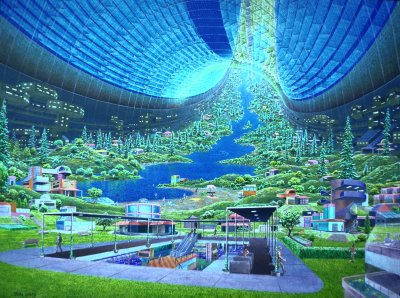 GELECEĞE BAKIŞ1. MİSYON, VİZYON, İLKELER ve DEĞERLER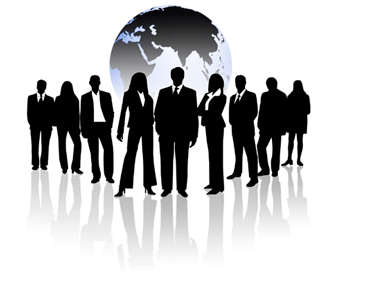 1.1. MisyonTopluma yararlı, günümüz dünyasının gelişmelerine ayak uyduran, geçmiş ile gelecek arasında bağlantıyı koparmadan, içinde yaşadığı toplumu ileriye götüren bireyler yetiştirmek.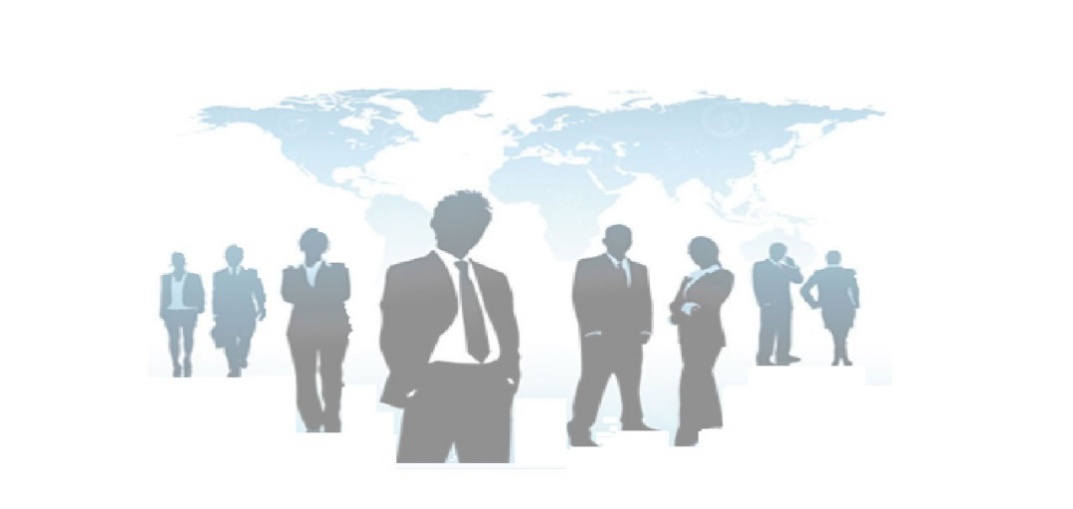 1.2. VizyonDeğerlerinden gücünü alan, başarıda sınır tanımayan, sorgulanmayanları sorgulayan bölgesinde dönüşüme öncülük eden bir kurum olmak.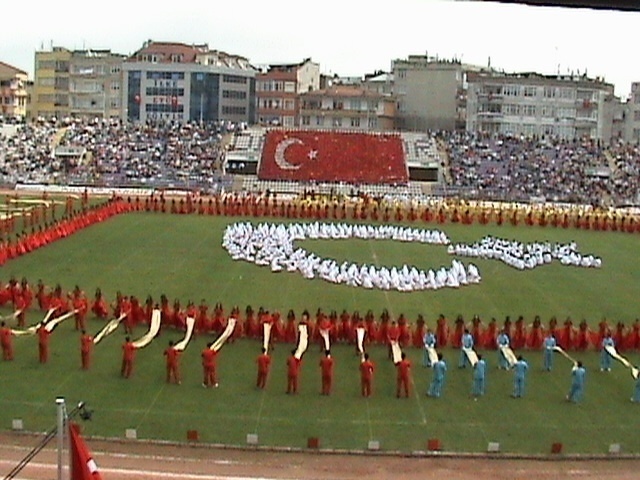 1.3. İlkelerimizAtatürk ilkelerini değişen koşullarda kendine kılavuz edinmiş, yurttaşlık bilincine sahip bireyler yetiştirmek.Çalışanlarının ve öğrencilerinin mutlu olduğu bir eğitim –öğretim ortamı yaratmak.Sevgi, saygı ve hoşgörülüye dayalı kaliteli, öğrenci merkezli eğitim – öğretim yapmak.Veli desteğine önem vermek.Sosyal etkinlikleri yeterince önemsemek.Okulun fiziki yapısını iyileştirmek.Sürekli gelişimi benimsemek.Ekip ruhuyla çalışmak.Okulumuzda bulunan teknolojiyi yeterince kullanmak.Çevresi ile uyumlu, paylaşımcı, katılımcı, dayanışma bilincine sahip ve demokrasiyi özümsemiş bireyler yetiştirmek.1.4. Kurumsal DeğerlerimizŞeffaflık: Faaliyetler, paydaşların erişimine açık olarak gerçekleştirilir. Her düzeyde yetkilinin eylem ve kararlarından dolayı hesap verme yükümlülüğü vardır.Adalet: Okul yönetimi kurum çalışanları arasında ayrım yapmaz,  emeğe saygı gösterir.İşbirliği, dayanışma ve paylaşma: Okul çalışanları işbirliği, dayanışma ve paylaşma anlayışı içerisinde hareket eder.Yeniklikçilik ve yaratıcılık: Çalışanlar yenilikçi ve yaratıcı düşünce ve görüşlerini serbestçe dile getirir, risk alır.Katılımcılık: Çalışanlar bireysel özellik ve idealizmlerini koruyarak her kademede yönetim süreçlerine katılır.Mükemmeli aramak: Çalışanlar okulun tüm faaliyetlerini sürekli olarak iyileştirmek ve geliştirmek anlayışıyla hareket eder.Çevrecilik: Okul çalışanları çevreye duyarlıdır, doğal yaşamı korur ve geliştirir.Geleceğe inanmak: Okul çalışanları geleceğe ümitle bakar.Toplum yararı: Okul faaliyetlerinde toplum yararı gözetilir.STRATEJİK PLAN GENEL TABLOSU1. TEMA: EĞİTİM VE ÖĞRETİME ERİŞİMStratejik Amaç 1.Bütün bireylerin eğitim ve öğretime adil şartlar altında erişmesini sağlamak.Stratejik Hedef 1.1.Plan dönemi sonuna kadar dezavantajlı gruplar başta olmak üzere, eğitim ve öğretimin her tür ve kademesinde katılım ve tamamlama oranlarını artırmak.2. TEMA: EĞİTİM VE ÖĞRETİMDE KALİTEStratejik Amaç 2.Öğrencilerin akademik başarısını artırmak.Stratejik Hedef 2.1.Ders başarı oranlarını plan dönemi sonuna kadar  % 2 artırmak.3. TEMA: KURUMSAL KAPASİTEStratejik Amaç 3.Okulumuzun fiziki yapısını öğretmen, öğrenci ve velilerimizin ihtiyaçlarını karşılayıcı ve ilgi çekici bir hale getirmek.Stratejik Hedef 3.1.Okul bahçesini daha kullanışlı hale getirmek.Stratejik Hedef 3.2.Derslikleri fiziki donanım ihtiyaçlarını tamamlamak.Stratejik Hedef 3.3.Çeşitli kurum ve kuruluşlarla işbirliğine gidilerek kütüphanedeki kitap sayısını plan sonuna kadar % 50 arttırmak.Stratejik Hedef 3.4.Okulumuza yeni bir yemekhane yapmak.Stratejik Hedef 3.5.Okulumuz kütüphanesini Z-Kütüphane haline getirmek.I.TEMA - EĞİTİM VE ÖĞRETİME ERİŞİMStratejik Amaç 1.Bütün bireylerin eğitim ve öğretime adil şartlar altında erişmesini sağlamak.Stratejik Hedef 1.1.Plan dönemi sonuna kadar dezavantajlı gruplar başta olmak üzere, eğitim ve öğretimin her tür ve kademesinde katılım ve tamamlama oranlarını artırmak.Hedefin Mevcut DurumuBireylerin eğitim ve öğretime katılması ve tamamlaması sosyal ve ekonomik kalkınmanın sürdürülebilmesinde önemli bir etken olarak görülmektedir. Bu nedenle eğitim ve öğretime katılımın artırılması ve eğitim hizmetinin Bütün bireylere adil şartlarda sunulması hedeflenmektedir.Okullaşma oranlarının ve okul terklerinin azalması, özellikle kız öğrenciler ve engelliler olmak üzere özel politika gerektiren grupların eğitime erişim olanaklarının artması hedeflenmektedir.Tablo 14 –Stratejik Amaç 1 - Hedef 1 Performans GöstergeleriStratejilerTablo 15 –Stratejik Amaç 1 - Hedef 1 Tedbirler	  II. TEMA–EĞİTİM ÖĞRETİMDE KALİTEStratejik Amaç 2:Öğrencilerin akademik başarısını artırmak.Stratejik Hedef 2.1.Ders başarı oranlarını plan dönemi sonuna kadar  % 2 artırmak.Hedefin Mevcut DurumuKöklük İlkokulu öğrencilerinin ders başarı oranları ortalamanın üzerinde olmasına rağmen başarı oranlarının daha üst seviyelere çıkartılması amaçlanmaktadır.Tablo 16– Stratejik Amaç 2 - Hedef 1 Performans GöstergeleriStratejilerTablo 17 – Stratejik Amaç 2 - Hedef 1 TedbirlerIII. TEMA - KURUMSAL KAPASİTEStratejik Amaç 3:Okulumuzun fiziki yapısını öğretmen, öğrenci ve velilerimizin ihtiyaçlarını karşılayıcı ve ilgi çekici bir hale getirmek.Stratejik Hedef 3.1.Okul bahçesini daha kullanışlı hale getirmek.Hedefin Mevcut DurumuOkul bahçemizin kullanışlılık durumu iyiye yakındır. Bahçemizin eksik yönlerini tamamlayarak eksiksiz hale getirmeyi amaçlıyoruz.Tablo 18 – Stratejik Amaç 3- Hedef 1 Performans GöstergeleriStratejilerTablo 19 – Stratejik Amaç 3- Hedef 1 TedbirlerStratejik Hedef 3.2.Derslikleri fiziki donanım ihtiyaçlarını tamamlamak.Hedefin Mevcut DurumuOkulumuzdaki derslikler fiziki donanım olarak yetersiz durumdadır. Bütün dersliklerimize bilgisayar ve projeksiyon kazandırmayı amaçlıyoruz.Tablo 20 – Stratejik Amaç 3- Hedef 2 Performans GöstergeleriStratejiler Tablo 21 –Stratejik Amaç 3- Hedef 2 TedbirlerStratejik Hedef 3.3.Çeşitli kurum ve kuruluşlarla işbirliğine gidilerek kütüphanedeki kitap sayısını plan sonuna kadar % 50 arttırmak.Hedefin Mevcut DurumuOkul Kütüphanemizde yeterli sayıda kitap bulunmamaktadır.Tablo 22– Stratejik Amaç 3- Hedef 3 Performans GöstergeleriStratejilerTablo 23 – Stratejik Amaç 3- Hedef 3 TedbirlerStratejik Hedef 3.4.Okulumuza yeni bir yemekhane yapmak.Hedefin Mevcut DurumuOkulumuz yemekhanesi eski okuldan kalan prefabrik yapının içindedir. Bu yapının içi yemekhane için elverişli değildir. Ayrıca bu prefabrik yapı geçicidir. Okulumuz arka bahçesine yemekhane için yeni bir yer yapmayı amaçlıyoruz.Tablo 24 – Stratejik Amaç 3- Hedef 4 Performans GöstergeleriStratejilerTablo 25 – Stratejik Amaç 3- Hedef 4 TedbirlerStratejik Hedef 3.5.Okulumuz kütüphanesini Z-Kütüphane haline getirmek.Hedefin Mevcut DurumuOkulumuz Kütüphanesinin kitap sayısı ve mevcut durumu yeterli değildi. 2014-2015 eğitim öğretim yılında başladığımız ve devam etmekte olduğumuz Z-Kütüphane projesini bitirmeyi amaçlıyoruz.Tablo 26 – Stratejik Amaç 3- Hedef 5 TedbirlerStratejilerTablo 27 – Stratejik Amaç 3- Hedef 5 TedbirlerIV. BÖLÜM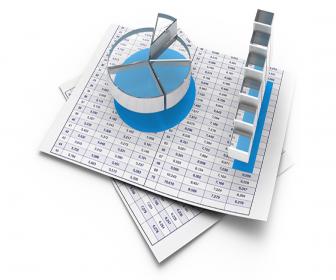 MALİYETLENDİRME1. STRATEJİK PLAN (TEDBİR) MALİYET TABLOSUTablo 28 – Stratejik Plan(Tedbir) Maliyet TablosuV.BÖLÜM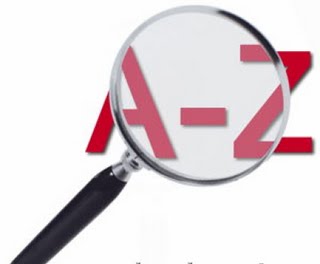 İZLEME VE DEĞERLENDİRME1. ÇAYBAŞI KÖKLÜK İLKOKULU MÜDÜRLÜĞÜ 2015-2019 STRATEJİK PLANI İZLEME VE DEĞERLENDİRME MODELİKamu idarelerinin stratejik planlar vasıtasıyla, kalkınma planları, programlar, ilgili mevzuat ve benimsedikleri temel ilkeler çerçevesinde geleceğe ilişkin misyon ve vizyonlarını oluşturması,  stratejik amaçlar ve ölçülebilir hedefler saptaması, performanslarını önceden belirlenmiş olan göstergeler doğrultusunda ölçmesi ve bu sürecin izleme ve değerlendirmesini yapmaları gerekmektedir. Bu kapsamda 2015-2019 döneminde, kalkınma planları ve programlarda yer alan politika ve hedefler doğrultusunda kaynaklarının etkili, ekonomik ve verimli bir şekilde elde edilmesi ve kullanılmasını, hesap verebilirliği ve saydamlığı sağlamak üzere İlçe Milli Eğitim Stratejik Planı doğrultusunda Köklük İlkokulu Müdürlüğümüz 2015-2019 Stratejik Planı hazırlamıştır. Hazırlanan planın gerçekleşme durumlarının tespiti ve gerekli önlemlerin zamanında ve etkin biçimde alınabilmesi için Köklük İlkokulu Müdürlüğü 2015-2019 Stratejik Planı İzleme ve Değerlendirme Modeli geliştirilmiştir.İzleme, stratejik plan uygulamasının sistematik olarak takip edilmesi ve raporlanmasıdır. Değerlendirme ise, uygulama sonuçlarının amaç ve hedeflere kıyasla ölçülmesi ve söz konusu amaç ve hedeflerin tutarlılık ve uygunluğunun analizidir.Köklük İlkokulu Müdürlüğü Stratejik Plan İzleme ve Değerlendirme Kurulu izleme ve değerlendirmeden sorumlu olacaktır. İzleme ve Değerlendirme Kurulu; Okul Müdürü başkanlığında bir Müdür Yardımcısı, öğretmenleri temsilen bir öğretmen ve okul öğrenci meclisi başkanından oluşturulacaktır. Köklük İlkokulu Müdürlüğü 2015-2019 Stratejik Planı İzleme ve Değerlendirme Modelinin çerçevesini;Köklük İlkokulu Müdürlüğü 2015-2019 Stratejik Planı ve performans programlarında yer alan performans göstergelerinin gerçekleşme durumlarının tespit edilmesi,Performans göstergelerinin gerçekleşme durumlarının hedeflerle kıyaslanması,Sonuçların raporlanması ve paydaşlarla paylaşımı,Güncelleme dâhil gerekli tedbirlerin alınmasısüreçleri oluşturmaktadır.Köklük İlkokulu Müdürlüğü 2015-2019 Stratejik Planı’nda yer alan performans göstergelerinin gerçekleşme durumlarının tespiti yılda iki kez yapılacaktır. Yılın ilk altı aylık dönemini kapsayan birinci izleme kapsamında, Strateji Geliştirme Birimi tarafından harcama birimlerinden sorumlu oldukları göstergeler ile ilgili gerçekleşme durumlarına ilişkin veriler toplanarak konsolide edilecektir. Göstergelerin gerçekleşme durumları hakkında hazırlanan rapor üst yöneticiye sunulacak ve böylelikle göstergelerdeki yıllık hedeflere ulaşılmasını sağlamak üzere gerekli görülebilecek tedbirlerin alınması sağlanacaktır.Yılın tamamını kapsayan ikinci izleme dâhilinde Strateji Geliştirme Birimi tarafından harcama birimlerinden sorumlu oldukları göstergeler ile ilgili yılsonu gerçekleşme durumlarına ait veriler toplanarak konsolide edilecektir. Yılsonu gerçekleşme durumları, varsa gösterge hedeflerinden sapmalar ve bunların nedenleri üst yönetici başkanlığında harcama birim yöneticilerince değerlendirilerek gerekli tedbirlerin alınması sağlanacaktır. Ayrıca stratejik planın yıllık izleme ve değerlendirme raporu hazırlanacaktır.Tablo 29 –İzleme ve Değerlendirme SüreciVI. BÖLÜM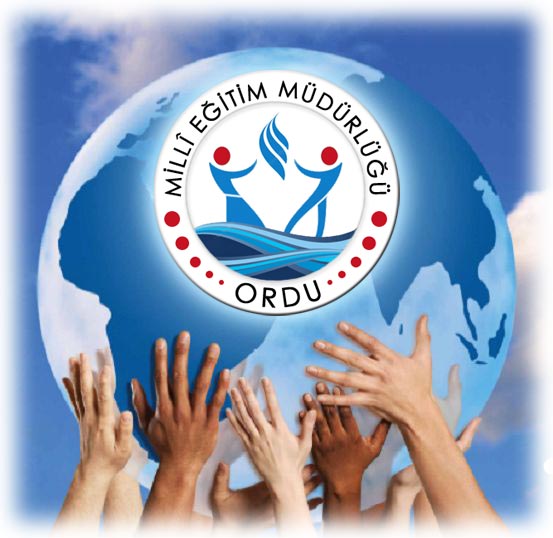 SONUÇ VE EKLERSONUÇÖzetle, Köklük İlkokulu Müdürlüğü’nün bu Stratejik Planı, vizyonuna dönük misyonunu gerçekleştirmek için, kurumun tüm maddi ve manevi kaynaklarının (kurumsal tarih, kimlik, insan, sermaye, vb.) stratejik dönem boyunca bağlı birimlerince nasıl kullanılacağını göstermeyi amaçlamaktadır.Birim yöneticilerinin, alt birim yöneticilerinin, paydaşlarımızın görüşleri ve katılımının sağlandığı bir dizi çalışmada, kendi özgür açıklamaları ve görüşleri doğrultusunda ortaya çıkan ve Köklük İlkokulu Müdürlüğü’nün temel belgesi niteliğinde olan bu plan, aynı zamanda bir yol haritasıdır. Bu belge ile plan dönemi içinde kurumun faaliyetleri belirlenmiş olup, olağanüstü bir durum söz konusu olmadıkça, herkesin üzerinde uzlaştığı bu konular tekrar tartışılmayacak, sadece gerçekleştirilmeleri yönünde anlayış ve işbirliği içinde tüm düşünceler ve kaynaklar seferber edilecektir. Bu çalışma, kurum yönetimi ve çalışanlarının ihtiyacı olan güveni kazandıracak, varmak istediği yeri ve ona ulaşmak için izleyeceği yolu bilmenin özgüvenini, kararlılığını, gücünü sağlayacaktır. Ayrıca Köklük İlkokulu Müdürlüğü’nün yönetiminin elinde vazgeçilmez belge niteliğiyle, karar süreçlerini geliştirip zenginleştirecektir.Bir diğer açıdan plan, bir kurumsal uzlaşma (mutabakat) belgesi, sözleşmesidir. Bu niteliği hiç kuşkusuz, kurumun en tepedeki yöneticisinden, tabandaki çalışanına kadar, herkesin planla buluşma, benimseme düzeyine doğrudan doğruya bağlı olacaktır.Köklük İlkokulu Müdürlüğü’nün bu Stratejik Plan çalışmasında gerçekçilik esas alınmıştır. Bu belge, kuruma yeni bir atılım gücü, daha başarılı olma ve dayanışma duygusu verecektir. Bu durumun, 1600 üzerinde insanın yaşadığı Köklük Mahallesine olumlu yansımaları beklenmelidir.İrfan AÇAOkul Müdürüİrfan AÇAOkul MüdürüAB:Avrupa BirliğiADNKS:Adrese Dayalı Nüfus Kayıt SistemiDM:Dolaylı MaliyetDPT   :Devlet Planlama Teşkilatı MüsteşarlığıEĞT:EğitimF:FaaliyetGZFT :Güçlü, Zayıf, Fırsatlar ve TehditlerHEM:Halk Eğitimi Merkeziİ.O:İlköğretim OkuluLYS:Lisans Yerleştirme SınavıMEB   :Millî Eğitim BakanlığıMEBBİS:Millî Eğitim Bakanlığı Yönetim Bilgi SistemiMEİS:Millî Eğitim Bakanlığı İstatistik Bilgi YazılımıMEM:Milli Eğitim MüdürlüğüMERK:MerkezOKS:Ortaöğretim Kurumları SınavıÖSS:Öğrenci Seçme SınavıP:ProjeP.HEDEFİ:    Performans HedefiRAM:Rehberlik Araştırma MerkeziREH:RehberlikSAM:Stratejik AmaçSBS:Seviye Belirleme Sınavı(İlköğretim öğrencilerinin seviyelerini belirlemeye yönelik yapılan sınav)SH:Stratejik HedefSH:Stratejik HedefSP:Stratejik PlanSPE     :Stratejik Planlama EkibiSTK    :Sivil Toplum KuruluşlarıTEOG:Temel Eğitimden Ortaöğretime Geçiş SınavıTÜBİTAK:Türkiye Bilimsel ve Teknik Araştırma KurumuTÜİK  :Türkiye İstatistik KurumuUYG. OK:Uygulama OkuluYGS:Yükseköğretime Giriş SınavıYİBO:Yatılı İlköğretim Bölge OkuluZİH. ENG:Zihinsel EngellilerSıraAdı SoyadıGöreviGörev Yeri1İrfan AÇAOkul MüdürüKöklük İlkokulu2Önder AYDINMüdür YardımcısıKöklük İlkokulu3H. İbrahim TUNCERÖğretmen Köklük İlkokulu4Cemil DEMİRCİOkul Aile Birliği BaşkanıKöklük İlkokulu5Hüseyin KÖSEOkul Aile Bir. Yön.Kur.ÜyesiKöklük İlkokuluSıraAdı SoyadıUnvanı/GöreviBölümü1Önder AYDINMüdür YardımcısıBaşkan2Derya KURTBELİ KARAÖğretmenÜye3Fatih ÇİTTİRÖğretmenÜye4Ömer KARAGÖZÖğretmenÜye5Şule CAVILDAKÖğretmenÜye6Kübra KARAYİĞİTÖğrenciÜye7Sedanur KARAYİĞİTÖğrenciÜye8Çakır AYDOĞDUHizmetliÜye15018 sayılı Kamu Malî Yönetimi ve Kontrol Kanunu      (24/12/2003 tarihli ve 25326 sayılı Resmî Gazete’ de yayımlanmıştır.)2Kamu İdarelerinde Stratejik Planlamaya İlişkin Usul ve Esaslar Hakkında Yönetmelik (26/05/2006 tarihli ve 26179 sayılı Resmî Gazete’ de yayımlanmıştır.)3Stratejik Planlama konulu Genelge.16/09/2013 tarihli ve 2498734 sayılı yazı  (Genelge No:2013/26)4Kamu İdareleri İçin Stratejik Planlama KılavuzMüdürMüdürMüdürMüdürÖğretmenler KuruluÖğretmenler KuruluÖğretmenler KuruluMüdürMüdürMüdürMüdürOkul Aile BirliğiOkul Aile BirliğiOkul Aile BirliğiÖğretmenler KuruluÖğretmenler KuruluÖğretmenler KuruluMüdürMüdürMüdürMüdürOkul Aile BirliğiOkul Aile BirliğiOkul Aile BirliğiKomisyonlarKomisyonlarKomisyonlarMüdür YardımcısıMüdür YardımcısıMüdür YardımcısıMüdür YardımcısıKurullarKurullarKurullarKomisyonlarKomisyonlarKomisyonlarMüdür YardımcısıMüdür YardımcısıMüdür YardımcısıMüdür YardımcısıKurullarKurullarKurullarBüro Hizmetleri Büro Hizmetleri Büro Hizmetleri ÖğretmenlerÖğretmenlerÖğretmenlerÖğretmenlerYardımcı HizmetlerYardımcı HizmetlerYardımcı HizmetlerBüro Hizmetleri Büro Hizmetleri Büro Hizmetleri ÖğretmenlerÖğretmenlerÖğretmenlerÖğretmenlerYardımcı HizmetlerYardımcı HizmetlerYardımcı HizmetlerSosyal KulüplerSosyal KulüplerZümre ÖğretmenleriZümre ÖğretmenleriZümre ÖğretmenleriSınıf ÖğretmenleriSınıf ÖğretmenleriSınıf ÖğretmenleriRehberlik ServisiRehberlik ServisiSosyal KulüplerSosyal KulüplerZümre ÖğretmenleriZümre ÖğretmenleriZümre ÖğretmenleriSınıf ÖğretmenleriSınıf ÖğretmenleriSınıf ÖğretmenleriRehberlik ServisiRehberlik ServisiKurum ŞekliDevletÖzelGenel Toplamİlkokul101Hizmet SınıfıGöreviToplamEğitim Öğretim SınıfıMüdür1Eğitim Öğretim SınıfıMüdür Başyardımcısı0Eğitim Öğretim SınıfıMüdür Yardımcısı1Eğitim Öğretim SınıfıÖğretmen5Ücretli Öğretmen1Toplam Eğitim Öğretim SınıfıToplam Eğitim Öğretim Sınıfı8Yardımcı Hizmetler SınıfıAşçı(YHS)0Yardımcı Hizmetler SınıfıBekçi(YHS)0Yardımcı Hizmetler SınıfıHizmetli (TYP, Hizmet Alımı)1Yardımcı Hizmetler SınıfıKaloriferci0Yardımcı Hizmetler SınıfıTeknisyen Yardımcısı0Toplam Yardımcı Hizmetler SınıfıToplam Yardımcı Hizmetler Sınıfı1Diğer StatülerGeçici Personel(657 S.K. 4/C)0Diğer StatülerSürekli İşçi0Toplam Diğer StatülerToplam Diğer Statüler0Toplam PersonelToplam Personel9Eğitim Kademesi  Kurum Şekli  Okul Sayısı  Okul Sayısı  Okul Sayısı  Öğretmen Sayısı  Öğretmen Sayısı  Öğrenci SayısıDerslik Sayısı  Öğretmen Başına Düşen Öğrenci Sayısı    Derslik Başına Düşen Öğrenci    Eğitim Kademesi  Kurum Şekli  İkili Öğretim  Normal Öğretim  Genel Toplam  Öğretmen Sayısı  Öğretmen Sayısı  Öğrenci SayısıDerslik Sayısı  Öğretmen Başına Düşen Öğrenci Sayısı    Derslik Başına Düşen Öğrenci    Okul Öncesi  Anaokulu/ Anasınıfı  011Okul Öncesi Öğrt.11611616İlköğretim  İlkokul  011Sınıf Öğret. 58451717İlköğretim  İlkokul  011Diğer Branşlar 08451717İlköğretim  İlkokul  011Toplam 58451717Toplam İlköğretim  Toplam İlköğretim  022131310061717Genel Toplam  Genel Toplam  022131310061717Okul ÖncesiOkul ÖncesiOkul ÖncesiOkul ÖncesiOkul ÖncesiOkul ÖncesiOkul ÖncesiYıllarOkul  SayısıÖğrenci SayısıDerslik SayısıDerslik Başına Düşen Öğrenci SayısıÖğretmen SayısıÖğretmen Başına Öğrenci Sayısı2012 – 20131201201202013 - 20141171171172014 – 2015112112112İlkokulİlkokulİlkokulİlkokulİlkokulİlkokulİlkokulYıllarOkulSayısıÖğrenci SayısıDerslik SayısıDerslik BaşınaDüşen Öğrenci SayısıÖğretmen SayısıÖğretmenBaşına Öğrenci Sayısı2012 - 201311505305302013 - 20141111522,2522,22014 – 20151112618,6618,6İLÇE 2012 - 20132012 - 20132012 - 20132013-20142013-20142013-20142014 - 20152014 - 20152014 - 2015İLÇE Okul ÖncesiİlkokulToplamOkul ÖncesiİlkokulToplamOkul ÖncesiİlkokulToplamKöklük İlkokulu201501701711112812112224Eğitim Faaliyetinin (Kurs-Seminer) Adı 201220122013201320142014Eğitim Faaliyetinin (Kurs-Seminer) Adı Faaliyet SayısıSertifika Alan Personel SayısıFaaliyet SayısıSertifika Alan Personel SayısıFaaliyet SayısıSertifika Alan Personel SayısıAşamalı devamsızlık Yönetimi Bilgilendirme Semineri2Eğitim Yönetimi Semineri1Ekolojik Okur Yazarlık Semineri14Fatih Projesi Bilişim Teknolojilerinin Ve İnternetin Bilinçli, Güvenli Kullanımı Semineri1Hazırlayıcı Eğitim Kursu14İlköğretim Kurumları Standartları Semineri1Okul Öncesi Eğitim Programının Tanıtım Semineri1Osmanlı Türkçesi Kursu (I)1Öğretim Yöntem ve Teknikleri Kursu1Ölçme ve Değerlendirme Farkındalık Semineri4Ölçme ve Değerlendirme Semineri1Özel Eğitim Hizmetleri Semineri1Performans Yönetim Sistemi Semineri1Temel Eğitim Kursu23Temel Eğitim Öğretmenlerinin Mesleki Gelişim Eğitimi5Uyum Eğitimi Semineri1Genel ToplamOkul Aile Birliği HesabıOkul Aile Birliği HesabıOkul Aile Birliği HesabıOkul Aile Birliği HesabıYıllarGelirGiderDevir2009-20103.500,003.500,0002010-20114.000,004.000,0002011-20125.000,005.000,0002012-201315.255,0912.796,352.458,742013-20146.228,945.146,401.082,54SıraÜst Politika Belgesi110. Kalkınma Planı22023 Türkiye vizyonu belgesi32008-2010 Orta Vadeli Program4AB Müktesebatına Uyum Programı (Eğitim ve Kültür)5TUBİTAK Vizyon:2023-Eğitim ve İnsan Kaynakları Raporu6MEB Sürekli Kurum Geliştirme Projesi, TÜSSİDE Sonuç Raporu7Bilgi Toplumu Stratejisi8Millî Eğitim Strateji Belgesi95018 sayılı Kamu Mali Yönetimi ve Kontrol Kanunu10Kamu İdarelerinde Stratejik Planlamaya İlişkin Usul ve Esaslar Hakkında Yönetmelik11Kamu Kurum ve Kuruluşları İçin Stratejik Planlama Kılavuzu, (DPT).12MEB Stratejik Plan Hazırlık Programı13MEB Stratejik Plan Durum Analizi Raporu14MEB Bütçe Raporu/Bütçe Projeksiyonları15Millî eğitim ile ilgili mevzuat1618. MEB Şurası17Orta Vadeli Program – Orta Vadeli Mali Plan18Hayat Boyu Öğrenme Strateji Belgesi19Diğer (plan, program, proje, protokol …)Güçlü YönlerGüçlü YönlerGüçlü YönlerEğitim ve Öğretime ErişimEğitim ve Öğretimde KaliteKurumsal KapasiteOkulumuzda tekli öğretim yapılması,Okulumuzda derslik başına düşen öğrenci sayısının üst politika belgelerindeki orandan düşük olması,Okulumuzda derslik ihtiyaçlarının olmaması,On iki yıllık zorunlu ve kademeli eğitim,Hayat boyu öğrenme kapsamındaki kursların çeşitli ve yaygın olması,Okulun fiziksel şartlarının iyi olması,Okulumuzda yetiştirme kurslarının açılması Merkezi sınavlarda başarı ortalamalarının iyi olması,Bilgi ve iletişim teknolojilerinin eğitim ve öğretim süreçlerinde kullanılması,Okul öğretmen kadrosunun tam olması ve öğretmenlerin yeterli donanıma sahip olması,Yönetici-öğretmen ilişkisinin uyumlu olması,Okulun sportif etkinliklerde ve okullar arası sosyal etkinliklerde başarılı olması,Öğretmenler arası iletişimin olumlu olması.Okulumuzun genel anlamda güvenlik problemlerinin olmaması,Yeterli teknolojik alt yapının varlığı,Teknolojiyi kullanabilen personelin varlığı,Öğretmen İhtiyacının çoğunun kadrolu öğretmenler tarafından karşılanması,Kurumumuzun ulaşılabilir olması, Yeniliğe ve gelişmeye açık, genç öğretmen kadrosu,Okulumuzun Teknik donanım anlamında yeterli olması,Etkin çalışan okul-aile birliğine sahip olunması,Okulumuzun Z-Kütüphanesinin olması.Zayıf YönlerZayıf YönlerZayıf YönlerEğitim ve Öğretime ErişimEğitim ve Öğretimde KaliteKurumsal KapasiteHayat boyu öğrenme kapsamındaki faaliyetlerinin tanıtımının yetersiz olması,Zorunlu eğitimden ayrılmaların önlenmesine ilişkin etkili bir izleme ve önleme mekanizmasının olmaması,Okul öncesi eğitim imkânlarının yaygın ve yeterli olmaması,Özel eğitime ihtiyacı olan bireylerin tespitine yönelik etkili bir tarama ve tanılama sisteminin olmaması.Okulumuzdaki başarı ortalamalarının düşük olması,Okulumuzda projelerin yetersiz olması,Sosyal, kültürel, sportif ve bilimsel faaliyetlerin yetersizliği,Etkili bir yabancı dil eğitiminin olmaması,Kişisel, eğitsel ve mesleki rehberlik hizmetlerinin yetersiz olması.Okulda bugüne kadar rehber öğretmenin eksik oluşu nedeniyle öğrenci ve velilere yeterli rehberlik yapılamayışıTeknolojik araçların etkili kullanılmamasıÖğrencilerin genelinin gelecek kaygısı taşımaması.Taşımalı eğitimden ilkokulda %59; ortaokulda %68,7 öğrencinin yararlanması,Taşımalı eğitimle okula ulaşan öğrencilere ders dışı telafi eğitimlerinin yapılamaması,Taşımalı eğitimle okula ulaşan öğrencilere hafta içi yetiştirme kurslarının açılamaması,Okulumuzun mahalle (köy) yerleşim yerinde kurulu olması,Okulumuzda görev yapan öğretmenlerimizin ortalama görev sürelerinin düşük olması,Öğretmenlerimizin görev yaptığı yerde ikamet etmemesi,Okulumuz personelinin hizmet içi eğitime katılma oranlarının düşük olması,Okulumuzda öz değerlendirme kültürünün olmaması,Okulumuzda yeni yönetim yaklaşımları konusunda yeterli bilgi ve uygulamanın olmaması,Kurum hafızamızın personel değişikliğinden dolayı zayıflaması,Hizmet içi eğitimlerin etkinliğinin istenen düzeyde olmaması,Öğretmenlerin daha uzun süreli çalışmasını sağlayacak teşvik edici mekanizmaların geliştirilmemiş olması,Yöneticilerin görevde kalma süresinin kısa olması,Çalışanların motivasyon ve örgütsel bağlılık düzeylerinin düşük olması.Okulun maddi kaynaklar acısından yetersiz olması.FırsatlarFırsatlarFırsatlarEğitim ve Öğretime ErişimEğitim ve Öğretimde KaliteKurumsal KapasiteHayat boyu öğrenmeyi destekleyen devlet politikaların varlığı,Eğitimin sürdürülebilir ekonomik kalkınmadaki işlevi konusunda toplumsal farkındalık,Eğitim ve öğretime yönelik talebin giderek artması,Ulaşım ağının gelişmesi.İlimizde RAM tarafından yapılan IQ testlerinin yüksek çıkması,Araştırma projelerine ve eğitime verilen desteğin artması,Ekonomik büyümeye ve kalkınmaya paralel olarak eğitim, kültür ve bilime talebin artması,Kaliteli eğitim ve öğretime ilişkin talebin artmasıGelişen teknolojilerin eğitimde kullanılabilirliğinin artması,Sektörün mesleki ve teknik eğitim konusunda iş birliğine açık olması,Eğitim bilimleri alanında çok sayıda araştırma yapılması.Göç vermemiz,Okulumuzda görev yapan öğretmenlerimizin yaş ortalamasının düşük olması,Ekonomik büyüme hızı ve kişi başına düşen milli gelirin artması,Zorunlu eğitimin 12 yıla çıkması,FATİH projesinin İlimizde etkin bir şekilde uygulanması,Genç nüfus yapısı,Teknolojinin sağladığı yeni öğrenme ve bilgi paylaşımı imkânlarının çokluğu,Üst politika belgelerinde eğitimin öncelikli alan olarak yer alması,Öğretmen arzının yeterli olması,Sosyal medyanın geniş kitlelerce kullanılıyor olması,Ordu’nun Büyükşehir olması.TehditlerTehditlerTehditlerEğitim ve Öğretime ErişimEğitim ve Öğretimde KaliteKurumsal KapasiteVelilerin okul öncesi eğitim algısının yetersiz olması,Taşımalı eğitimde karayolu ağımızın çok uzun olması nedeniyle öğrencilerimizin okula ulaşım sürelerinin uzun olması,Kişiler arasındaki sosyo-ekonomik eşitsizliklerUlaşım zorluğu,Öğretmen, yönetici ve ailelerin özel eğitim konusunda yeterli bilgiye ve duyarlılığa sahip olmaması,Öğrenci ve ailelerin meslekler ve iş hayatıyla ilgili yeterli bilgiye sahip olmaması,Nüfus hareketleri ve kentleşmede yaşanan hızlı değişim,Özel sektörün eğitim yatırımlarının yeterli düzeyde olmaması.Beslenme alışkanlığı,Bireylerde oluşan teknoloji bağımlılığı,	İnternet ortamında oluşan bilgi kirliliği, doğru ve güvenilir bilgiyi ayırt etme güçlüğü,Toplumda kitap okuma, spor yapma, sanatsal ve kültürel faaliyetlerde bulunma alışkanlığının yetersiz olması,Bölgeler arası gelişmişlik farkı, Üst yöneticiler ile öğretmenler arasındaki iletişim eksikliği,Okulların yarış içerisinde oluşu.Coğrafi Bölgemizin dağlık ve dağınık olması,Mevsimlik işçiliğin yaygın olması,Kent-Köy nüfus dağılımının İlimizde %43’e %57 olması, (Türkiye geneli %22’ye %78)Hizmetli ihtiyacının tam olarak karşılanmaması,Eğitim ve öğretimin finansmanında yerel yönetimlerin katkısının yetersiz olması,Gelişen ve değişen teknolojiye uygun donatım maliyetinin yüksek olması,Medyada eğitim ve öğretime ilişkin çoğunlukla olumsuz haberlerin ön plana çıkarılması, Öğrencilerin evlerinde çalışmaya uygun ortamlarının olmayışı.Performans GöstergeleriPerformans GöstergeleriPerformans GöstergeleriÖnceki YıllarÖnceki YıllarÖnceki YıllarHedefPerformans GöstergeleriPerformans GöstergeleriPerformans Göstergeleri2012201320142019S. Amaç 1S. Hedef  1S. Hedef  12012201320142019Zorunlu eğitime başlamadan önce en az bir yıl okul öncesi eğitim almış öğrenci oranı (%)Zorunlu eğitime başlamadan önce en az bir yıl okul öncesi eğitim almış öğrenci oranı (%)Zorunlu eğitime başlamadan önce en az bir yıl okul öncesi eğitim almış öğrenci oranı (%)84898095Okul öncesi eğitimde okullaşma (%)Okul öncesi eğitimde okullaşma (%)Net (4-5 yaş)40453565Okul öncesi eğitimde okullaşma (%)Okul öncesi eğitimde okullaşma (%)Net (5 yaş)85908595İlkokulda Net Okullaşma Oranı (%)İlkokulda Net Okullaşma Oranı (%)İlkokulda Net Okullaşma Oranı (%)100100100100Temel Eğitim Genel Müdürlüğüne Bağlı İlkokullarda devamsızlık oranı (10 gün ve üzeri) (%)Temel Eğitim Genel Müdürlüğüne Bağlı İlkokullarda devamsızlık oranı (10 gün ve üzeri) (%)Temel Eğitim Genel Müdürlüğüne Bağlı İlkokullarda devamsızlık oranı (10 gün ve üzeri) (%)3221SıraTedbirlerBaşlama TarihiBitişTarihiSorumluBirimDiğerSorumluBirimÖğrenci devamsızlıkları izleme araçları geliştirilecektir.EylülAğustosİlkokul MüdürlüğüStrateji GeliştirmeDevam ve erişim konusunda okul durum raporları hazırlanarak analiz edilecektir.EylülAğustosİlkokul MüdürlüğüStrateji Geliştirmeİlköğretimde devamsızlık ve sınıf tekrarını azaltmak amacıyla Projeler hazırlanarak uygulanacaktır.EylülAğustosİlkokul MüdürlüğüStrateji Geliştirmeİlköğretimde devamsızlık ve sınıf tekrarı konusunda okulların mevcut durum analizleri belirlenecektir.EylülAğustosİlkokul MüdürlüğüStrateji Geliştirmeİlköğretimde okullarında devamsızlık ve sınıf tekrarı sebepleri ile ilgili araştırma yapılacaktır. Araştırma sonuçları değerlendirilerek gerekli tedbirler alınacaktır.EylülAğustosİlkokul MüdürlüğüStrateji GeliştirmeOkula devam sorunu olan öğrencilere ve ailelere kişisel ve sosyal rehberlik çalışmaları yapılacaktır.EylülHaziranİlkokul MüdürlüğüStrateji GeliştirmeOkullarda öğrencilerin bireysel yeteneklerini geliştirmeye yönelik aktivite, etkinlik ve öğrenme alanları kazandırmak için yerel ve ulusal proje hibe kaynaklarından yararlanılacaktır.EylülHaziranİlkokul MüdürlüğüStrateji GeliştirmeDiğer Kurumlarla İş birliği içerisinde kurslar açılacaktır.EylülHaziranİlkokul MüdürlüğüHalk Eğitim MüdürlüğüPerformans GöstergeleriPerformans GöstergeleriÖnceki YıllarÖnceki YıllarÖnceki YıllarHedefS.Amaç: 2S. Hedef 12012201320142019Ders başarı oranlarıDers başarı oranları96979799Geçen yıla göre ders başarı artışıGeçen yıla göre ders başarı artışı-102SIRATedbirlerBaşlama TarihiBitiş TarihiSorumlu BirimDiğer Sorumlu BirimVerimli ders çalışma teknikleri hakkında bilgilendirmeEylülHaziranİlkokul MüdürlüğüStrateji GeliştirmeÖrnek uygulamaların ön plana çıkarılmasıEylülHaziranİlkokul MüdürlüğüStrateji GeliştirmePerformans GöstergeleriPerformans GöstergeleriÖnceki YıllarÖnceki YıllarÖnceki YıllarHedefPerformans GöstergeleriPerformans Göstergeleri2012201320142019S. Amaç 3S. Hedef 12012201320142019Voleybol, Basketbol, Futbol ve Oyun AlanlarıVoleybol, Basketbol, Futbol ve Oyun Alanları2448OturaklarOturaklar0025Çöp KovalarıÇöp Kovaları0004SıraTedbirlerBaşlamaBitişBaşlamaBitişSorumlu BirimDiğer Sorumlu BirimVoleybol, Basketbol, Futbol ve Oyun Alanları çizgilerini yenilemekEylülHaziranİlkokul MüdürlüğüStrateji GeliştirmeÖğrencilerin yararlanabileceği yeni oyun köşeleri oluşturmak.EylülHaziranİlkokul MüdürlüğüStrateji GeliştirmeÖğrencilerin bahçede oturabilecekleri oturakları arttırmak.EylülHaziranİlkokul MüdürlüğüStrateji GeliştirmeBahçeye çöp kovası koymakEylülHaziranİlkokul MüdürlüğüStrateji GeliştirmePerformans GöstergeleriPerformans GöstergeleriÖnceki YıllarÖnceki YıllarÖnceki YıllarHedeflerS. Amaç 3S. Hedef 22012201320142019Dersliklerdeki Bilgisayar SayısıDersliklerdeki Bilgisayar Sayısı0226Dersliklerdeki Projeksiyon SayısıDersliklerdeki Projeksiyon Sayısı0226SıraTedbirlerBaşlamaBitişSorumlu BirimDiğer Sorumlu BirimOkulumuzun yapım ve donatımına yönelik hayırsever vatandaşları teşvik edecek organizasyonlar yapılacaktır.EylülAğustosİlkokul MüdürlüğüStrateji GeliştirmeBilgisayar Kampanyası düzenlenecektir.EylülAğustosİlkokul MüdürlüğüStrateji GeliştirmeProjeksiyon Kampanyası düzenlenecektir.EylülAğustosİlkokul MüdürlüğüStrateji GeliştirmePerformans GöstergeleriPerformans GöstergeleriÖnceki YıllarÖnceki YıllarÖnceki YıllarHedeflerS. Amaç 3S. Hedef 32012201320142019Kitap SayısıKitap Sayısı5006009001800İşbirliği kurulan kurum sayısıİşbirliği kurulan kurum sayısı00510SıraTedbirlerBaşlama TarihiBitiş TarihiSorumlu BirimDiğer Sorumlu BirimKurum ve kuruluşlarla irtibata geçilmesiEylülAğustosİlkokul MüdürlüğüStrateji GeliştirmeKurum ve kuruluşlardan kitap temin edilmesiEylülAğustosİlkokul MüdürlüğüStrateji GeliştirmePerformans GöstergeleriPerformans GöstergeleriÖnceki YıllarÖnceki YıllarÖnceki YıllarHedeflerS.Amaç 3S. Hedef 42012201320142019Okula ait yemekhane sayısıOkula ait yemekhane sayısı0001SıraTedbirlerBaşlama TarihiBitiş TarihiSorumlu BirimDiğer Sorumlu BirimOkulumuz yemekhanesi içi yer belirlenecektir.EylülAralıkİlkokul MüdürlüğüStrateji GeliştirmeOkulumuz arka bahçesine yemekhane yapısı için izinler alınacaktır.EylülAralıkİlkokul MüdürlüğüStrateji GeliştirmeEk bina yapımı için gerekli maddi kaynaklar araştırılacaktır.EylülAralıkİlkokul MüdürlüğüStrateji GeliştirmePlan oluşturulacak ve yemekhane yapımına başlanacaktırOcakAğustosİlkokul MüdürlüğüStrateji GeliştirmePerformans GöstergeleriPerformans GöstergeleriÖnceki YıllarÖnceki YıllarÖnceki YıllarHedeflerS.Amaç 3S. Hedef 52012201320142019Kütüphanemizdeki kitaplık sayısıKütüphanemizdeki kitaplık sayısı1447Kütüphanemizdeki öğrenci masası sayısıKütüphanemizdeki öğrenci masası sayısı1114Kütüphanemizdeki öğrenci oturağı sayısıKütüphanemizdeki öğrenci oturağı sayısı44520Kütüphanemizdeki bilgisayar sayısıKütüphanemizdeki bilgisayar sayısı0003SıraTedbirlerBaşlama TarihiBitiş TarihiSorumlu BirimDiğer Sorumlu BirimKütüphanemizdeki kitaplık, öğrenci masası, öğrenci oturağı, bilgisayar sayısını arttırmak için kampanyalar yapılacaktır. EylülAğustosİlkokul MüdürlüğüStrateji GeliştirmeZ-Kütüphane için maddi kaynaklar araştırılacaktır. EylülAğustosİlkokul MüdürlüğüStrateji GeliştirmeZ-Kütüphane yapımı bitirilecektir.EylülAğustosİlkokul MüdürlüğüStrateji GeliştirmeTEMASTRATEJİK AMAÇLAR – HEDEFLER20152016201720182019TEMASTRATEJİK AMAÇLAR – HEDEFLERMALİYETİ MALİYETİMALİYETİMALİYETİMALİYETİTEMA-1STRATEJİK AMAÇ 1100,00100,00100,00100,00100,00TEMA-1S.H. 1.180,0080,0080,0080,0080,00TEMA-1Öngörülmeyen Giderler20,0020,0020,0020,0020,00TEMA-2STRATEJİK AMAÇ 270,0070,00100,00100,00100,00TEMA-2S.H. 2.150,0050,0070,0070,0070,00TEMA-2Öngörülmeyen Giderler20,0020,0030,0030,0030,00TEMA-3STRATEJİK AMAÇ 35.170,005.220,006.600,007.950,008.750,00TEMA-3S.H.3.1500,00500,00700,001.000,001.200,00TEMA-3Öngörülmeyen Giderler50,00100,00100,00100,00150,00TEMA-3S.H.3.21.000,001.000,001.000,001.500,001.500,00TEMA-3Öngörülmeyen Giderler150,00150,00150,00200,00200,00TEMA-3S.H.3.350,0050,0070,0070,0070,00TEMA-3Öngörülmeyen Giderler20,0020,0030,0030,0030,00TEMA-3S.H.3.41.000,001.000,001.500,002.000,002.000,00TEMA-3Öngörülmeyen Giderler200,00200,00300,00300,00300,00TEMA-3S.H.3.52.000,002.000,002.500,002.500,003.000,00TEMA-3Öngörülmeyen Giderler200,00200,00250,00250,00300,00AMAÇLARIN TOPLAM MALİYETİ (TL)AMAÇLARIN TOPLAM MALİYETİ (TL)5.340,005.390,006.800,008.150,008.950,005.340,005.390,006.800,008.150,008.950,00STRATEJİK PLAN TOPLAM MALİYETSTRATEJİK PLAN TOPLAM MALİYET34.630,0034.630,0034.630,0034.630,0034.630,00İzleme ve DeğerlendirmeDönemiGerçekleştirilme Zamanıİzleme ve Değerlendirme DönemiSüreç AçıklamasıZaman KapsamıBirinciDönemHer yılın 
Temmuz ayı içerisindeStrateji Geliştirme Birimi tarafından harcama birimlerinden sorumlu oldukları göstergeler ile ilgili gerçekleşme durumlarına ilişkin verilerin toplanması ve konsolide edilmesiGöstergelerin gerçekleşme durumları hakkında hazırlanan raporun üst yöneticiye sunulmasıOcak-TemmuzİkinciDönemİzleyen yılın Şubat ayı sonuna kadarStrateji Geliştirme Birimi tarafından harcama birimlerinden sorumlu oldukları göstergeler ile ilgili yılsonu gerçekleşme durumlarına ilişkin verilerin toplanması ve konsolide edilmesiÜst yönetici başkanlığında harcama birim yöneticilerince yılsonu gerçekleşmelerinin, gösterge hedeflerinden sapmaların ve sapma nedenlerin değerlendirilerek gerekli tedbirlerin alınmasıBütün yıl